Муниципальное бюджетное общеобразовательное учреждение«Средняя общеобразовательная школа с углублённым изучением отдельных предметов №10»РАБОЧАЯ ПРОГРАММА по  математикеСоставлена на основе Примерных программ по учебным предметам. Математика 5-9 классы. М.: Просвещение, 2012, с учетом авторской программы по математике С.М. Никольского, М.К.Потапова, Н.Н.Решетникова, А.В.Шевкина.УМК      Математика 6 класс: учебник для общеобразовательных учреждений. /С.М. Никольский, М. К. Потапов, Н. Н. Решетников, А. В. Шевкин – Изд. 5-е. – М.: Просвещение, 2012;Математика 6 класс: дидактические материалы по математике/ М. К .Потапов , А В. Шевкин – М.: Просвещение, 2012;Математика 6 класс: рабочая тетрадь по математике : пособие для учащихся общеобразовательных учреждений/ М .К. Потапов , А. В. Шевкин – М.: Просвещение, 2012;Математика 6 класс: тематические тесты/ П. В. Чулков, Е. Ф. Шершнев, О .Ф Зарапина - М.: Просвещение, 2012;Математика 6 класс: книга для учителя/ М. К. Потапов , А. В .Шевкин – М.: Просвещение, 2012;Задачи на смекалку 6 класс: И. Ф. Шарыгин пособие для учащихся общеобразовательных учреждений/- М.: Просвещение, 2012Срок реализации: 2 года , 2013-2014 учебный год        г. НефтеюганскНормативные документы, обеспечивающие разработку РПДанная рабочая программа разработана на основе:Закона Российской Федерации от 10.07.1992 года № 3266-1 "Об образовании", ст. 14 п. 5, ст. 15 п.1, ст. 32 п.п  6. и 7 (с последними изменениями от 02.02.2011 г № 2-ФЗ)Примерная программа для основной и средней (полной) школы, размещена на сайте Минобранауки России; Информационно-методическое письмо «О введении элементов комбинаторики, статистики и теории вероятностей в содержание математического образования основной школы» // Письмо МО России от 23.09.2003г №03-93 ин/13-03// журнал «Математика в школе» № 9 2003г; Письмо Министерства образования и молодежной политики ЧР «О разработке и утверждению учебных планов и рабочих учебных программ ОУ всех видов» от 16.04.2009 г. № 10/11-2005.Санитарно-эпидемиологические правила и нормативы СанПиН 2.4.2.2821-10 «Санитарно-эпидемиологические требования к условиям и организации обучения в общеобразовательных учреждениях» (в ред. Изменений № 1, утв. Постановлением Главного государственного санитарного врача РФ от 29.06.2011 N 85);Приказ Минобразования РФ от 09.03.2004 № 1312 (ред. от 03.06.2011) "Об утверждении федерального базисного учебного плана и примерных учебных планов для образовательных учреждений Российской Федерации, реализующих программы общего образования";Приказ Минобрнауки РФ от 01.02.2012 № 74 "О внесении изменений в федеральный базисный учебный план и примерные учебные планы для образовательных учреждений Российской Федерации, реализующих программы общего образования, утвержденные приказом Министерства образования Российской Федерации от 9 марта 2004 г. № 1312";Федеральный базисный учебный план и примерные учебные планы для образовательных учреждений Российской Федерации, реализующих программы общего образования. Начальное общее и основное общее образование. Среднее (полное) общее образование (Приказ Минобразования РФ от 09.03.2004 № 1312 (ред. от 03.06.2011));Приказ Министерства образования и науки РФ от 30 августа 2010 года № 889 «О внесении изменений в федеральный базисный учебный план и примерные учебные планы для образовательных учреждений РФ, реализующих программы общего образования, утвержденные приказом Министерства образования Российской Федерации от 9 марта 2004 года № 1312 «Об утверждении федерального базисного учебного плана и примерных учебных планов для образовательных учреждений РФ, реализующих программы общего образования»;Приказ Минобрнауки РФ от 27.12.2011 № 2885 "Об утверждении федеральных перечней учебников, рекомендованных (допущенных) к использованию в образовательном процессе в образовательных учреждениях, реализующих образовательные программы общего образования и имеющих государственную аккредитацию, на 2012/2013 учебный год" (Зарегистрировано в Минюсте РФ 21.02.2012 № 23290);Письмо Минобрнауки РФ от 08.12.2011 № МД-1634/03 "Об использовании учебников в образовательном процессе";Требований к оснащению образовательного процесса в соответствии с содержанием учебного процесса (Руководители проекта: член – корреспондент РАО А. М. Кондаков, академик РАО Л.П. Кезина. – М.: Просвещение, 2010).Основная образовательная программа основного общего образования муниципального бюджетного общеобразовательного учреждения «Средняя общеобразовательная школа с углублённым изучением  отдельных предметов №10» Положения муниципального бюджетного общеобразовательного учреждения «Средняя общеобразовательная школа с углублённым изучением  отдельных предметов №10» «Об утверждении рабочих программ».Учебного плана муниципального бюджетного общеобразовательного  учреждения «Средняя общеобразовательная школа с углублённым изучением  отдельных предметов №10».ПОЯСНИТЕЛЬНАЯ ЗАПИСКА Статус  документа Настоящая рабочая программа по математике для 6 класса основной общеобразова- тельной школы составлена на основе федерального компонента государственного стандарта ос- новного  общего образования (приказ МОиН РФ от 05.03.2004г. № 1089), примерной програм- мы по математике  (письмо Департамента государственной политики в образовании Минобр- науки России от 07.07.2005г. № 03-1263),  авторской программы по математике для 5–6 классов к учебному комплексу «Математика» С.М. Никольского и др. (авторы С.М. Никольский, М.К. Потапов, А.В. Шевкин. «Программы общеобразовательных учреждений. Математика 5-6 клас- сы» / Сост. Т.А. Бурмистрова - М: «Просвещение», 2009) Общая  характеристика  учебного  предмета Математическое образование в основной школе складывается из следующих содержа- тельных компонентов (точные названия блоков): арифметика; алгебра; геометрия; элементы комбинаторики, теории вероятностей, статистики и логики. В своей совокупности они отражают богатый опыт обучения математике в нашей стране, учитывают современные тенден- ции отечественной и зарубежной школы и позволяют реализовать поставленные перед школь- ным образованием цели на информационно емком и практически значимом материале. Эти со- держательные компоненты, развиваясь на протяжении всех лет обучения, естественным обра- зом переплетаются и взаимодействуют в учебных курсах.Арифметика призвана способствовать приобретению практических навыков, необхо- димых для повседневной жизни. Она служит базой для всего дальнейшего изучения математи- ки, способствует логическому развитию и формированию умения пользоваться алгоритмами.Алгебра Изучение алгебры нацелено на формирование математического аппарата для реше- ния задач из математики, смежных предметов, окружающей реальности. Язык алгебры подчеркива- ет значение математики как языка для построения математических моделей, процессов и явлений реального мира (одной из основных задач изучения алгебры является развитие алгоритмического мышления, необходимого, в частности, для освоения курса информатики; овладение навыками де- дуктивных рассуждений. Преобразование символических форм вносит свой специфический вклад в развитие воображения, способностей к математическому творчеству. Другой важной задачей изуче- ния алгебры является получение школьниками конкретных знаний о функциях как важнейшей ма- тематической модели для описания и исследования разнообразных процессов (равномерных, равно- ускоренных, экспоненциальных, периодических и др.), для формирования у обучающихся пред- ставлений о роли математики в развитии цивилизации и культуры.Геометрия — один из важнейших компонентов математического образования, необхо- димый для приобретения конкретных знаний о пространстве и практически значимых умений, формирования языка описания объектов окружающего мира, для развития пространственного воображения и интуиции, математической культуры, для эстетического воспитания обучаю-щихся. Изучение геометрии вносит вклад в развитие логического мышления, в формирование понятия доказательства.Элементы логики, комбинаторики, статистики и теории вероятностей становятся обязательным компонентом школьного образования, усиливающим его прикладное и практиче- ское значение. Этот материал необходим, прежде всего, для формирования функциональной грамотности – умений воспринимать и анализировать информацию, представленную в различ- ных формах, понимать вероятностный характер многих реальных зависимостей, производить простейшие вероятностные расчёты. Изучение основ комбинаторики позволит учащемуся осу- ществлять рассмотрение случаев, перебор и подсчёт числа вариантов, в том числе в простейших прикладных задачах.При изучении статистики и теории вероятностей обогащаются представления о совре- менной картине мира и методах его исследования, формируется понимание роли статистики какисточника социально значимой информации и закладываются основы вероятностного мышле- ния.Таким образом, в ходе освоения содержания курса учащиеся получают возможность:развить представление о числе и роли вычислений в человеческой практике; сформиро- вать практические навыки выполнения устных, письменных, инструментальных вычислений, развить вычислительную культуру;овладеть символическим языком алгебры, выработать формально-оперативные алгеб- раические умения и научиться применять их к решению математических и нематематических задач;изучить свойства и графики элементарных функций, научиться использовать функцио- нально-графические представления для описания и анализа реальных зависимостей;развить пространственные представления и изобразительные умения, освоить основные факты и методы планиметрии, познакомиться с простейшими пространственными телами и их свойствами;получить представления о статистических закономерностях в реальном мире и о различ- ных способах их изучения, об особенностях выводов и прогнозов, носящих вероятностный ха- рактер;развить логическое мышление и речь – умения логически обосновывать суждения, про- водить несложные систематизации, приводить примеры и контрпримеры, использовать различ- ные языки математики (словесный, символический, графический) для иллюстрации, интерпре- тации, аргументации и доказательства;сформировать представления об изучаемых понятиях и методах как важнейших средст- вах математического моделирования реальных процессов и явлений. Цели  об уч ен и я: В ходе освоения содержания курса учащиеся получают возможность: начать овладевать системой математических знаний и умений, необходимых для примене- ния в практической деятельности, изучения смежных дисциплин, продолжения образования;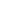  продолжить интеллектуальное развитие, формирование качеств личности, необходимых человеку для полноценной жизни в современном обществе, свойственных математической деятельности: ясности и точности мысли, критичности мышления, интуиции, логического мышления, элементов алгоритмической культуры, пространственных представлений, спо- собности к преодолению трудностей; начать формировать представление об идеях и методах математики как универсального языка науки и техники, средства моделирования явлений и процессов; продолжить воспитание культуры личности, отношения к математике как к части общече- ловеческой культуры, играющей особую роль в общественном развитии.Изучение математики на ступени основного общего образования направлено на дости- жение следующих целей.Развитие:Основные развивающие и воспитательные цели  ясности и точности мысли, критичности мышления, интуиции, логического мышления, элементов алгоритмической культуры, пространственных представлений, способности к преодолению трудностей;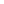 математической речи;сенсорной сферы; двигательной моторики;внимания; памяти;навыков само и взаимопроверки.Формирование представлений об идеях и методах математики как универсального языка науки и техники, средства моделирования явлений и процессов.Воспитание:  культуры личности, отношения к математике как к части общечеловеческой культуры, понимание значимости математики для научно-технического прогресса;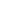 волевых качеств; коммуникабельности; ответственности.Общеучебные умения, навыки и способы деятельностиВ ходе преподавания математики в основной школе, работы над формированием у уча- щихся перечисленных в программе знаний и умений, следует обращать внимание на то, чтобы они овладевали умениями общеучебного характера, разнообразными способами деятельности, приобретали опыт:  планирования и осуществления алгоритмической деятельности, выполнения заданных и конструирования новых алгоритмов;  решения разнообразных классов задач из различных разделов курса, в том числе задач, тре- бующих поиска пути и способов решения;  исследовательской деятельности, развития идей, проведения экспериментов, обобщения, постановки и формулирования новых задач;  ясного, точного, грамотного изложения своих мыслей в устной и письменной речи, исполь- зования различных языков математики (словесного, символического, графического), сво- бодного перехода с одного языка на другой для иллюстрации, интерпретации, аргумента- ции и доказательства;  проведения доказательных рассуждений, аргументации, выдвижения гипотез и их обосно- вания;  поиска, систематизации, анализа и классификации информации, использования разнооб- разных информационных источников, включая учебную и справочную литературу, совре- менные информационные технологии.Согласно федеральному базисному учебному плану на изучение математики в 6 классах отводится не менее 170 часов из расчета 5 ч в неделю, из школьного компонента  выделен еще 1 час в неделю. Количество  учебных  часов: В год -210 часа (6 часов в неделю, всего 210 часов)В том числе:Контрольных работ – 9 (включая итоговую контрольную работу) Резерв – 10 часа. Уровень  обучения   – базовый. Срок  реализаци и  рабочей  учебной  программы  – один учебный год.В данном классе ведущими методами обучения предмету являются: объяснительно- иллюстративный и репродуктивный, хотя используется и частично-поисковый. На уроках ис- пользуются элементы следующих технологий: личностно-ориентированное обучение, обучениес применением опорных схем, ИКТ. Учебно -методический  комплекс  учителя:    Математика. 6 класс: учебник для общеобразоват. учреждений / С.М. Никольский, М.К. По- тапов, Н.Н. Решетников, А.В. Шевкин. – М.: Просвещение, 2009.   Математика. Книга для учителя. 5 – 6 классы. / М.К. Потапов, А.В. Шевкин. – М.: Просве- щение, 2010.   Математика. Дидактические материалы. 6 класс / М.К. Потапов, А.В. Шевкин. – М.: Про- свещение, 2010.   Математика. Рабочая тетрадь. 6 класс / М.К. Потапов, А.В. Шевкин. – М.: Просвещение,2010. Учебно -методический  комплекс  ученика:    Математика. 6 класс: учебник для общеобразоват. учреждений / С.М. Никольский, М.К. По- тапов, Н.Н. Решетников, А.В. Шевкин. – М.: Просвещение, 2009.   Математика. Рабочая тетрадь. 6 класс / М.К. Потапов, А.В. Шевкин. – М.: Просвещение,2010.ОСНОВНОЕ   СОДЕРЖАНИЕ1.   Отношения, пропорции, проценты (31 ч.)Отношение чисел и величин. Масштаб. Деление числа в заданном отношении. Пропор-ции. Прямая и обратная пропорциональность. Понятие о проценте. Задачи на проценты. Круго- вые диаграммы. Задачи на перебор всех возможных вариантов. Вероятность события.Основная цель – восстановить навыки работы с натуральными и рациональными чис- лами, сформировать у обучающихся понятия пропорции и процента, научить решать задачи на деление числа в данном отношении, на прямую и обратную пропорциональность, на проценты.2.   Целые числа (37 ч.)Отрицательные целые числа. Противоположное число. Модуль числа. Сравнение целыхчисел. Законы сложения целых чисел. Разность целых чисел. Произведение целых чисел. Част- ное целых чисел. Распределительный закон. Раскрытие скобок и заключение в скобки. Дейст- вия с суммами нескольких слагаемых. Представление чисел на координатной оси.Основная цель – сформировать у обучающихся представление об отрицательных чис- лах, научить их четырем арифметическим действиям с целыми числами.3.   Рациональные числа (43 ч.)Отрицательные дроби. Рациональные числа. Сравнение рациональных чисел. Сложениеи вычитание дробей. Умножение и деление дробей. Законы сложения и умножения. Смешанные дроби произвольного знака. Изображение рациональных чисел на координатной оси. Уравне- ния. Решение задач с помощью уравнений.Основная цель – добиться осознанного владения школьниками арифметических действий над рациональными числами.4.   Десятичные дроби (43 ч.)Понятие  положительной  десятичной  дроби.  Сравнение  положительных  десятичныхдробей. Сложение и вычитание десятичных дробей. Перенос запятой в положительной деся- тичной дроби. Умножение положительных десятичных дробей. Деление положительных деся- тичных дробей. Десятичные дроби и проценты. Десятичные дроби любого знака. Приближение десятичной дроби. Приближение суммы, разности, произведения и частного двух чисел.Основная цель – научить обучающихся действиям с десятичными дробями и прибли- женными вычислениями, научить применять десятичные дроби в практических расчетах и при решении текстовых задач.5.   Обыкновенные и десятичные дроби (29 ч.)Разложение положительной обыкновенной дроби в конечную десятичную дробь. Бес-конечные периодические десятичные дроби. Непериодические бесконечные десятичные дроби. Длина отрезка. Длина окружности. Площадь круга. Координатная ось. Декартова система коор- динат на плоскости. Столбчатые диаграммы и графики.Основная цель – изучить связь между обыкновенными и десятичными дробями, по- знакомить обучающихся с действительными числами.6.   Повторение (17 ч.) Резерв – 10 часаКАЛЕНДАРНО-ТЕМАТИЧЕСКОЕ ПЛАНИРОВАНИЕ УРОКОВ МАТЕМАТИКИ В 6 КЛАССЕ ПО УМК «МАТЕМАТИКА, 6»АВТ. С.М. НИКОЛЬСКИЙ, М.К. ПОТАПОВ, Н.Н. РЕШЕТНИКОВ, А.В. ШЕВКИН.( 6 часов в неделю, всего 210 часа)Резерв –10 часа.ТРЕБОВАНИЯ К УРОВНЮ ПОДГОТОВКИ ОБУЧАЮЩИХСЯ В 6 КЛАССЕАрифметика уметь       выполнять действия сложения и вычитания, умножения и деления с рациональными числа- ми, возводить рациональное число в квадрат, в куб;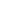        переходить от одной формы записи чисел к другой, представлять десятичную дробь в виде обыкновенной и обыкновенную в виде десятичной, проценты в виде дроби и дробь в виде процентов;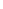 находить значение числовых выражений;решать задачи на проценты с помощью пропорций; применять прямо и обратно пропорцио- нальные величины при решении практических задач; решать задачи на масштаб;       решать текстовые задачи арифметическим способом и с помощью уравнений, включая зада- чи, связанные с дробями и процентами;       использовать приобретенные знания и умения в практической деятельности и повседневной жизни:       для решения несложных практических задач, в том числе с использованием справочных ма- териалов, калькулятора, компьютера;       устной прикидки и оценки результатов вычислений; проверки результатов вычислений с ис- пользованием различных приемов;       интерпретации результатов решения задач с учетом ограничений, связанных с реальными свойствами рассматриваемых процессов и явлений;использовать приобретенные знания и умения в практической деятельности и повсе- дневной жизни для:       решения несложных практических расчетных задач, в том числе c использованием при необ- ходимости справочных материалов;       устной прикидки и оценки результата вычислений; проверки результата вычисления, с ис- пользованием различных приемов;Алгебра уметь       составлять буквенные выражения и формулы по условиям задач; осуществлять в выражени- ях и формулах числовые подстановки и выполнять соответствующие вычисления;       изображать числа точками на координатной прямой;использовать приобретенные знания и умения в практической деятельности и повсе- дневной жизни для:выполнения расчетов по формулам;описания зависимостей между изученными физическими величинами,  соответствующими им формулами, при исследовании несложных практических ситуаций.Геометрия уметь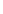 распознавать изученные геометрические фигуры;изображать изученные геометрические фигуры;распознавать на чертежах, моделях и в окружающей обстановке изученные пространствен- ные тела, изображать их;       распознавать и изображать перпендикулярные и параллельные прямые с помощью линейки и угольника;определять координаты точки на координатной плоскости, отмечать точки по заданным ко-ординатам.Элементы логики, комбинаторики, статистики и теории вероятностей уметь       извлекать информацию, представленную в таблицах, на диаграммах; составлять таблицы, решать комбинаторные задачи путем систематического перебора возможных вариантов;использовать приобретенные знания и умения в практической деятельности и повсе- дневной жизни для:анализа реальных числовых данных, представленных в виде диаграмм, таблиц;решения практических задач в повседневной деятельности с использованием действий с чис- лами, длин, площадей, объемов, времени, скорости;       решения учебных и практических задач, требующих систематического перебора вариантов.ЛИЧНОСТНЫЕ ОБРАЗОВАТЕЛЬНЫЕ РЕЗУЛЬТАТЫ1)  формирование ответственного отношения к учению, готовность и способности обучающихся к саморазвитию и самообразованию на основе мотивации к обучению и познанию, выбору даль- нейшего образования на базе ориентировки в мире профессий и профессиональных предпочте- ний, осознанному построению индивидуальной образовательной траектории с учётом устой- чивых познавательных интересов;2)  формирование целостного мировоззрения, соответствующего современному уровню развития науки и общественной практики;3)  формирование коммуникативной компетентности в общении и сотрудничестве со сверстника- ми, старшими и младшими в образовательной, общественно полезной, учебно- исследовательской, творческой и других видах деятельности;4)  умение ясно, точно, грамотно излагать свои мысли в устной и письменной речи, понимать смысл поставленной задачи, выстраивать аргументацию, приводить примеры и контрпримеры;5)  критичность мышления, умение распознавать логически некорректные высказывания, отли- чать гипотезу от факта;6)  креативность мышления, инициативу, находчивость, активность при решении геометрических задач;7)  умение контролировать процесс и результат учебной математической деятельности;8)  способность к эмоциональному восприятию математических объектов, задач, решений, рассу- ждений.МЕТАПРЕДМЕТНЫЕ ОБРАЗОВАТЕЛЬНЫЕ РЕЗУЛЬТАТЫ1)  умение самостоятельно планировать альтернативные пути достижения целей, осознанно выби- рать наиболее эффективные способы решения учебных и познавательных задач;2)  умение осуществлять контроль по результату и по способу действия на уровне произвольного внимания и вносить необходимые коррективы;3)  умение адекватно оценивать правильность или ошибочность выполнения учебной задачи, ее объективную трудность и собственные возможности ее решения;4)  осознанное владение логическими действиями определения понятий, обобщения, установления аналогий, классификации на основе самостоятельного выбора оснований и критериев, уста-новления родовидовых связей;5) умение устанавливать причинно-следственные связи, строить логическое рассуждение, умо- заключение (индуктивное, дедуктивное и по аналогии) и выводы;6)  умение создавать, применять и преобразовывать знако-символические средства, модели и схе- мы для решения учебных и познавательных задач;7) умение организовывать учебное сотрудничество и совместную деятельность с учителем и сверстниками: определять  цели, распределять функции и роли участников, общие способы ра- боты; умение работать в группе: находить общее решение и разрешать конфликты на основе согласования позиций и учета интересов; слушать партнера; формулировать, аргументировать и отстраивать свое мнение;8)  формирование и развитие учебной и общепользовательской компетентности в области исполь- зования информационно-коммуникационных технологий (ИКТ–компетентности);9)  первоначальные представления об идеях и о методах математики как об универсальном языке науки и техники, о средстве моделирования процессов и явлений;10) умение видеть математическую задачу в контексте проблемной ситуации в других дисципли- нах, в окружающей жизни;11) умение находить в различных источниках информацию, необходимую для решения математи- ческих проблем, и представлять ее в понятной форме; принимать решение в условиях непол- ной и избыточной, точной и вероятностной информации;12) умение понимать и использовать математические средства наглядности (рисунки, чертежи, схемы и др.) для иллюстрации, интерпретации, аргументации;13) умение выдвигать гипотезы при решении учебных задач и понимать необходимость их про- верки;14) умение применять индуктивные и дедуктивные способы рассуждений, видеть различные стра- тегии решения задач;15) понимание сущности алгоритмических предписаний и умение действовать в соответствии с предложенным алгоритмом;16) умение самостоятельно ставить цели, выбирать и создавать алгоритмы для решения учебных математических проблем;17) умение планировать и осуществлять деятельность, направленную на решение задач исследова-тельского характера.ПРЕДМЕТНЫЕ ОБРАЗОВАТЕЛЬНЫЕ РЕЗУЛЬТАТЫ1)  овладение базовым понятийным аппаратом по основным разделам содержания; представление об основных изучаемых понятиях (число, формула, фигура, тело) как важнейших математиче- ских моделях, позволяющих описывать и изучать реальные процессы и явления;2)  умение работать с математическим текстом (анализировать, извлекать необходимую информа- цию), точно и грамотно выражать свои мысли в устной и письменной речи с использованием математической терминологии и символики, использовать различные языки математики, про- водить классификации, логические обоснования, доказательства математических утверждений;3)  овладение навыками устных, письменных, инструментальных вычислений;4)  овладение математическим языком, умение использовать его для описания предметов окру- жающего мира, развитие пространственных представлений и изобразительных умений, приоб- ретение навыков геометрических построений;5)  умение применять изученные понятия, результаты, методы для решения задач практического характера и задач из смежных дисциплин с использованием при необходимости справочных материалов, калькулятора, компьютера.СПИСОК ЛИТЕРАТУРЫ:1.   Федеральный компонент государственных образовательных стандартов   основного об- щего  образования (приказ Минобрнауки от 05.03.2004г. № 1089).2.   Временные требования к минимуму содержания основного общего образования (утвер-ждены приказом МО РФ от 19.05.98 № 1236).3.   Примерная программа по математике (письмо Департамента государственной политики в образовании Минобрнауки России от 07.07.2005г № 03-1263)4.   «Программы общеобразовательных учреждений. Математика 5-6 классы» / Сост. Т.А.Бурмистрова - М: «Просвещение», 20095.   Математика. 6 класс: учебник для общеобразоват. учреждений / С.М. Никольский, М.К.Потапов, Н.Н. Решетников, А.В. Шевкин. – М.: Просвещение, 2009.6.   Математика. Книга для учителя. 5 – 6 классы. / М.К. Потапов, А.В. Шевкин. – М.: Про- свещение, 2010.7.   Математика. Дидактические материалы. 6 класс / М.К. Потапов, А.В. Шевкин. – М.: Просвещение, 2010.8.   Математика. Рабочая тетрадь. 6 класс / М.К. Потапов, А.В. Шевкин. – М.: Просвещение,2010. Доп олн ит ель н ая  лит ерат ура  :1.   Математика 5-11 классы: нетрадиционные формы организации контроля на уроках / авт.-сост. М.Е. Козина, О.М. Фадеева. - Волгоград, Учитель, 2007;2.   Конструирование современного урока математики: кн. для учителя / С.Г. Манвелов. – М.: Просвещение,2005.Муниципальное бюджетное общеобразовательное учреждение«Средняя общеобразовательная школа с углублённым изучением отдельных предметов №10»КАЛЕНДАРНО-ТЕМАТИЧЕСКОЕ ПЛАНИРОВАНИЕпо  математикеКласс    (параллель):   6 МУчитель Закирзянова Фатима РахимзяновнаКоличество часов: в неделю 6   часов;  всего 210 часовПланирование составлено на основе рабочей программы Закирзяновой Фатимы Рахимзяновны 2013/2014 учебный годПОУРОЧНОЕ  ПЛАНИРОВАНИЕ УЧЕБНОГО МАТЕРИАЛА ПО КУРСУ «МАТЕМАТИКА» В 6 КЛАССЕ ПО УМК «МАТЕМАТИКА, 6»АВТ. С.М. НИКОЛЬСКИЙ, М.К. ПОТАПОВ, Н.Н. РЕШЕТНИКОВ, А.В. ШЕВКИН.( 6 часов в неделю, всего 210 часа)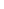 Резерв –10 часа.ТРЕБОВАНИЯ К УРОВНЮ ПОДГОТОВКИ ОБУЧАЮЩИХСЯ В 6 КЛАССЕАрифметика уметь       выполнять действия сложения и вычитания, умножения и деления с рациональными числа- ми, возводить рациональное число в квадрат, в куб;       переходить от одной формы записи чисел к другой, представлять десятичную дробь в виде обыкновенной и обыкновенную в виде десятичной, проценты в виде дроби и дробь в виде процентов;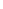 находить значение числовых выражений;решать задачи на проценты с помощью пропорций; применять прямо и обратно пропорцио- нальные величины при решении практических задач; решать задачи на масштаб;       решать текстовые задачи арифметическим способом и с помощью уравнений, включая зада- чи, связанные с дробями и процентами;       использовать приобретенные знания и умения в практической деятельности и повседневной жизни:       для решения несложных практических задач, в том числе с использованием справочных ма- териалов, калькулятора, компьютера;       устной прикидки и оценки результатов вычислений; проверки результатов вычислений с ис- пользованием различных приемов;       интерпретации результатов решения задач с учетом ограничений, связанных с реальными свойствами рассматриваемых процессов и явлений;использовать приобретенные знания и умения в практической деятельности и повсе- дневной жизни для:       решения несложных практических расчетных задач, в том числе c использованием при необ- ходимости справочных материалов;       устной прикидки и оценки результата вычислений; проверки результата вычисления, с ис- пользованием различных приемов;Алгебра уметь       составлять буквенные выражения и формулы по условиям задач; осуществлять в выражени- ях и формулах числовые подстановки и выполнять соответствующие вычисления;       изображать числа точками на координатной прямой;использовать приобретенные знания и умения в практической деятельности и повсе- дневной жизни для:выполнения расчетов по формулам;описания зависимостей между изученными физическими величинами,  соответствующими им формулами, при исследовании несложных практических ситуаций.Геометрия уметь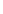 распознавать изученные геометрические фигуры;изображать изученные геометрические фигуры;распознавать на чертежах, моделях и в окружающей обстановке изученные пространствен- ные тела, изображать их;       распознавать и изображать перпендикулярные и параллельные прямые с помощью линейки и угольника;определять координаты точки на координатной плоскости, отмечать точки по заданным ко-ординатам.Элементы логики, комбинаторики, статистики и теории вероятностей уметь       извлекать информацию, представленную в таблицах, на диаграммах; составлять таблицы, решать комбинаторные задачи путем систематического перебора возможных вариантов;использовать приобретенные знания и умения в практической деятельности и повсе- дневной жизни для:анализа реальных числовых данных, представленных в виде диаграмм, таблиц;решения практических задач в повседневной деятельности с использованием действий с чис- лами, длин, площадей, объемов, времени, скорости;       решения учебных и практических задач, требующих систематического перебора вариантов.ЛИЧНОСТНЫЕ ОБРАЗОВАТЕЛЬНЫЕ РЕЗУЛЬТАТЫ1)  формирование ответственного отношения к учению, готовность и способности обучающихся к саморазвитию и самообразованию на основе мотивации к обучению и познанию, выбору даль- нейшего образования на базе ориентировки в мире профессий и профессиональных предпочте- ний, осознанному построению индивидуальной образовательной траектории с учётом устой- чивых познавательных интересов;2)  формирование целостного мировоззрения, соответствующего современному уровню развития науки и общественной практики;3)  формирование коммуникативной компетентности в общении и сотрудничестве со сверстника- ми, старшими и младшими в образовательной, общественно полезной, учебно- исследовательской, творческой и других видах деятельности;4)  умение ясно, точно, грамотно излагать свои мысли в устной и письменной речи, понимать смысл поставленной задачи, выстраивать аргументацию, приводить примеры и контрпримеры;5)  критичность мышления, умение распознавать логически некорректные высказывания, отли- чать гипотезу от факта;6)  креативность мышления, инициативу, находчивость, активность при решении геометрических задач;7)  умение контролировать процесс и результат учебной математической деятельности;8)  способность к эмоциональному восприятию математических объектов, задач, решений, рассу- ждений.МЕТАПРЕДМЕТНЫЕ ОБРАЗОВАТЕЛЬНЫЕ РЕЗУЛЬТАТЫ1)  умение самостоятельно планировать альтернативные пути достижения целей, осознанно выби- рать наиболее эффективные способы решения учебных и познавательных задач;2)  умение осуществлять контроль по результату и по способу действия на уровне произвольного внимания и вносить необходимые коррективы;3)  умение адекватно оценивать правильность или ошибочность выполнения учебной задачи, ее объективную трудность и собственные возможности ее решения;4)  осознанное владение логическими действиями определения понятий, обобщения, установления аналогий, классификации на основе самостоятельного выбора оснований и критериев, уста-новления родовидовых связей;5) умение устанавливать причинно-следственные связи, строить логическое рассуждение, умо- заключение (индуктивное, дедуктивное и по аналогии) и выводы;6)  умение создавать, применять и преобразовывать знако-символические средства, модели и схе- мы для решения учебных и познавательных задач;7) умение организовывать учебное сотрудничество и совместную деятельность с учителем и сверстниками: определять  цели, распределять функции и роли участников, общие способы ра- боты; умение работать в группе: находить общее решение и разрешать конфликты на основе согласования позиций и учета интересов; слушать партнера; формулировать, аргументировать и отстраивать свое мнение;8)  формирование и развитие учебной и общепользовательской компетентности в области исполь- зования информационно-коммуникационных технологий (ИКТ–компетентности);9)  первоначальные представления об идеях и о методах математики как об универсальном языке науки и техники, о средстве моделирования процессов и явлений;10) умение видеть математическую задачу в контексте проблемной ситуации в других дисципли- нах, в окружающей жизни;11) умение находить в различных источниках информацию, необходимую для решения математи- ческих проблем, и представлять ее в понятной форме; принимать решение в условиях непол- ной и избыточной, точной и вероятностной информации;12) умение понимать и использовать математические средства наглядности (рисунки, чертежи, схемы и др.) для иллюстрации, интерпретации, аргументации;13) умение выдвигать гипотезы при решении учебных задач и понимать необходимость их про- верки;14) умение применять индуктивные и дедуктивные способы рассуждений, видеть различные стра- тегии решения задач;15) понимание сущности алгоритмических предписаний и умение действовать в соответствии с предложенным алгоритмом;16) умение самостоятельно ставить цели, выбирать и создавать алгоритмы для решения учебных математических проблем;17) умение планировать и осуществлять деятельность, направленную на решение задач исследова-тельского характера.ПРЕДМЕТНЫЕ ОБРАЗОВАТЕЛЬНЫЕ РЕЗУЛЬТАТЫ1)  овладение базовым понятийным аппаратом по основным разделам содержания; представление об основных изучаемых понятиях (число, формула, фигура, тело) как важнейших математиче- ских моделях, позволяющих описывать и изучать реальные процессы и явления;2)  умение работать с математическим текстом (анализировать, извлекать необходимую информа- цию), точно и грамотно выражать свои мысли в устной и письменной речи с использованием математической терминологии и символики, использовать различные языки математики, про- водить классификации, логические обоснования, доказательства математических утверждений;3)  овладение навыками устных, письменных, инструментальных вычислений;4)  овладение математическим языком, умение использовать его для описания предметов окру- жающего мира, развитие пространственных представлений и изобразительных умений, приоб- ретение навыков геометрических построений;5)  умение применять изученные понятия, результаты, методы для решения задач практического характера и задач из смежных дисциплин с использованием при необходимости справочных материалов, калькулятора, компьютера.СПИСОК ЛИТЕРАТУРЫ:1.   Федеральный компонент государственных образовательных стандартов   основного об- щего  образования (приказ Минобрнауки от 05.03.2004г. № 1089).2.   Временные требования к минимуму содержания основного общего образования (утвер-ждены приказом МО РФ от 19.05.98 № 1236).3.   Примерная программа по математике (письмо Департамента государственной политики в образовании Минобрнауки России от 07.07.2005г № 03-1263)4.   «Программы общеобразовательных учреждений. Математика 5-6 классы» / Сост. Т.А.Бурмистрова - М: «Просвещение», 20095.   Математика. 6 класс: учебник для общеобразоват. учреждений / С.М. Никольский, М.К.Потапов, Н.Н. Решетников, А.В. Шевкин. – М.: Просвещение, 2009.6.   Математика. Книга для учителя. 5 – 6 классы. / М.К. Потапов, А.В. Шевкин. – М.: Про- свещение, 2010.7.   Математика. Дидактические материалы. 6 класс / М.К. Потапов, А.В. Шевкин. – М.: Просвещение, 2010.8.   Математика. Рабочая тетрадь. 6 класс / М.К. Потапов, А.В. Шевкин. – М.: Просвещение,2010. Доп олн ит ель н ая  лит ерат ура  :1.   Математика 5-11 классы: нетрадиционные формы организации контроля на уроках / авт.-сост. М.Е. Козина, О.М. Фадеева. - Волгоград, Учитель, 2007;2.   Конструирование современного урока математики: кн. для учителя / С.Г. Манвелов. – М.: Просвещение,2005.№урокаТема урокаДата про- ведения урокаПримечанияГлава 1. Отношения, пропорции, проценты. (31 час)Глава 1. Отношения, пропорции, проценты. (31 час)Глава 1. Отношения, пропорции, проценты. (31 час)Глава 1. Отношения, пропорции, проценты. (31 час)1.Отношения чисел и величин2.Отношения чисел и величин3.Масштаб4.Масштаб5.Деление числа в данном отношении6.Деление числа в данном отношении7.Деление числа в данном отношении8.Пропорции9.Пропорции10.Пропорции11.Пропорции12.Прямая и обратная пропорциональность13.Прямая и обратная пропорциональность14.Прямая и обратная пропорциональность15.Прямая и обратная пропорциональность16.Контрольная работа № 1. Отношения и пропорции17.Анализ контрольной работы № 1. Понятие о проценте18.Понятие о проценте19.Понятие о проценте20.Задачи на проценты21.Задачи на проценты22.Задачи на проценты23.Круговые диаграммы24.Круговые диаграммы№урокаТема урокаДата про- веденияурокаПримечания25.Задачи на перебор всех возможных вариантов26.Задачи на перебор всех возможных вариантов27.Вероятность события28.Вероятность события29.Контрольная работа № 2. Проценты.30.Анализ контрольной работы № 2. Занимательные за-дачи31.Занимательные задачиГлава 2. Целые числа. (37 часов)Глава 2. Целые числа. (37 часов)Глава 2. Целые числа. (37 часов)Глава 2. Целые числа. (37 часов)32.Отрицательные целые числа33.Отрицательные целые числа34.Противоположные числа35.Модуль числа36.Сравнение целых чисел37.Сравнение целых чисел38.Сложение целых чисел одинаковых знаков39.Сложение целых чисел разных знаков40.Сложение целых чисел разных знаков41.Сложение целых чисел42.Сложение целых чисел43.Законы сложения целых чисел44.Законы сложения целых чисел45.Разность целых чисел46.Разность целых чисел47.Разность целых чисел48.Разность целых чисел49.Произведение целых чисел50.Произведение целых чисел51.Произведение целых чисел№урокаТема урокаДата про- веденияурокаПримечания52.Частное целых чисел53.Частное целых чисел54.Частное целых чисел55.Распределительный закон56.Распределительный закон57.Раскрытие скобок и заключение в скобки58.Раскрытие скобок и заключение в скобки59.Действия с суммами нескольких слагаемых60.Действия с суммами нескольких слагаемых61.Представление целых чисел на координатной оси62.Представление целых чисел на координатной оси63.Контрольная работа № 3. Целые числа64.Анализ контрольной работы № 3. Фигуры на плоско-сти, симметричные относительно точки65.Фигуры на плоскости, симметричные относительноточки66.Занимательные задачи67.Занимательные задачи.68.Занимательные задачи.Глава 3. Рациональные числа. (43 часа)Глава 3. Рациональные числа. (43 часа)Глава 3. Рациональные числа. (43 часа)Глава 3. Рациональные числа. (43 часа)69.Отрицательные дроби70.Отрицательные дроби71.Рациональные числа72.Рациональные числа73.Сравнение рациональных чисел74.Сравнение рациональных чисел75.Сравнение рациональных чисел76.Сложение и вычитание рациональных чисел77.Сложение и вычитание рациональных чисел78.Сложение и вычитание рациональных чисел№урокаТема урокаДата про- веденияурокаПримечания79.Сложение и вычитание рациональных чисел80.Умножение и деление рациональных чисел81.Умножение и деление рациональных чисел82.Умножение и деление рациональных чисел83.Умножение и деление рациональных чисел84.Законы сложения и умножения85.Законы сложения и умножения86.Законы сложения и умножения87.Контрольная работа № 4. Рациональные числа88.Анализ контрольной работы № 4. Смешанные дробипроизвольного знака89.Смешанные дроби произвольного знака90.Смешанные дроби произвольного знака91.Смешанные дроби произвольного знака92.Смешанные дроби произвольного знака93.Изображение рациональных чисел на координатнойоси94.Изображение рациональных чисел на координатнойоси95.Изображение рациональных чисел на координатнойоси96.Уравнения97.Уравнения98.Уравнения99.Уравнения100.Решение задач с помощью уравнений101.Решение задач с помощью уравнений102.Решение задач с помощью уравнений103.Решение задач с помощью уравнений104.Контрольная работа № 5. Уравнения105.Анализ контрольной работы № 5. Буквенные выраже-ния106.Буквенные выражения№урокаТема урокаДата про- веденияурокаПримечания107.Фигуры на плоскости, симметричные относительнопрямой108.Фигуры на плоскости, симметричные относительнопрямой109.Фигуры на плоскости, симметричные относительнопрямой110.Занимательные задачи.111.Занимательные задачи.Глава 4. Десятичные дроби. (43 часа)Глава 4. Десятичные дроби. (43 часа)Глава 4. Десятичные дроби. (43 часа)Глава 4. Десятичные дроби. (43 часа)112.Понятие положительной десятичной дроби113.Понятие положительной десятичной дроби114.Сравнение положительных десятичных дробей115.Сравнение положительных десятичных дробей116.Сложение и вычитание положительных десятичныхдробей117.Сложение и вычитание положительных десятичныхдробей118.Сложение и вычитание положительных десятичныхдробей119.Сложение и вычитание положительных десятичныхдробей120.Перенос запятой в положительной десятичной дроби121.Перенос запятой в положительной десятичной дроби122.Умножение положительных десятичных дробей123.Умножение положительных десятичных дробей124.Умножение положительных десятичных дробей125.Умножение положительных десятичных дробей126.Деление положительных десятичных дробей127.Деление положительных десятичных дробей128.Деление положительных десятичных дробей129.Деление положительных десятичных дробей130.Деление положительных десятичных дробей131.Контрольная работа № 6. Десятичные дроби132.Анализ контрольной работы № 6. Десятичные дроби ипроценты№урокаТема урокаДата про- веденияурокаПримечания133.Десятичные дроби и проценты134.Десятичные дроби и проценты135.Десятичные дроби и проценты136.Сложные задачи на проценты137.Сложные задачи на проценты138.Десятичные дроби произвольного знака139.Десятичные дроби произвольного знака140.Десятичные дроби произвольного знака141.Приближение десятичных дробей142.Приближение десятичных дробей143.Приближение десятичных дробей144.Приближение суммы, разности, произведения и част-ного двух чисел145.Приближение суммы, разности, произведения и част-ного двух чисел146.Приближение суммы, разности, произведения и част-ного двух чисел147.Вычисления с помощью калькулятора148.Процентные расчеты с помощью калькулятора149.Процентные расчеты с помощью калькулятора150.Контрольная работа № 7. Десятичные дроби151.Анализ контрольной работы № 7. Фигуры в простран-стве, симметричные относительно плоскости152.Фигуры в пространстве, симметричные относительноплоскости153.Занимательные задачи154.Занимательные задачиГлава 5. Обыкновенные и десятичные дроби.(29 часов)Глава 5. Обыкновенные и десятичные дроби.(29 часов)Глава 5. Обыкновенные и десятичные дроби.(29 часов)Глава 5. Обыкновенные и десятичные дроби.(29 часов)155.Разложение положительной обыкновенной дроби вконечную десятичную дробь156.Разложение положительной обыкновенной дроби вконечную десятичную дробь157.Разложение положительной обыкновенной дроби вконечную десятичную дробь158.Бесконечные периодические десятичные дроби№урокаТема урокаДата про- веденияурокаПримечания159.Бесконечные периодические десятичные дроби160.Периодичность десятичного разложения десятичнойдроби161.Непериодические бесконечные десятичные дроби162.Непериодические бесконечные десятичные дроби163.Действительные числа164.Длина отрезка165.Длина отрезка166.Длина отрезка167.Длина окружности. Площадь круга168.Длина окружности. Площадь круга169.Длина окружности. Площадь круга170.Координатная ось171.Координатная ось172.Координатная ось173.Декартова прямоугольная система координат на плос-кости174.Декартова прямоугольная система координат на плос-кости175.Декартова прямоугольная система координат на плос-кости176.Столбчатые диаграммы и графики177.Столбчатые диаграммы и графики178.Столбчатые диаграммы и графики179.Контрольная работа № 8. Обыкновенные и деся-тичные дроби180.Анализ контрольной работы № 8. Задачи на составле-ние и разрезание фигур181.Задачи на составление и разрезание фигур182.Занимательные задачи183.Занимательные задачиПовторение материала курса математики 6 класса.(17 часов)Повторение материала курса математики 6 класса.(17 часов)Повторение материала курса математики 6 класса.(17 часов)Повторение материала курса математики 6 класса.(17 часов)184.Повторение. Прямая и обратная пропорциональность№урокаТема урокаДата про- веденияурокаПримечания185.Повторение. Прямая и обратная пропорциональность186.Повторение. Действия с десятичными дробями187.Повторение. Действия с десятичными дробями188.Повторение. Действия с десятичными дробями189.Повторение. Задачи на проценты190.Повторение. Задачи на проценты191.Повторение. Задачи на проценты192.Повторение. Десятичные дроби любого знака193.Повторение. Десятичные дроби любого знака194.Повторение. Уравнения195.Повторение. Уравнения196.Повторение. Решение текстовых задач197.Повторение. Решение текстовых задач198.Комплексное повторение курса математики 6 класса.199.Итоговая контрольная работа № 9.200.Анализ итоговой контрольной работы.Номер урокаТема урокаТип урокаЭлементы содержания урокаВид контроляЗнать/уметьДомашнее заданиеГлава 1. Отношения, пропорции, проценты. (31 час)Глава 1. Отношения, пропорции, проценты. (31 час)Глава 1. Отношения, пропорции, проценты. (31 час)Глава 1. Отношения, пропорции, проценты. (31 час)Глава 1. Отношения, пропорции, проценты. (31 час)Глава 1. Отношения, пропорции, проценты. (31 час)Глава 1. Отношения, пропорции, проценты. (31 час)12/09.Отношения чисели величинУрок озна-комления с новым мате-риаломОтношение двух чисел.Что показывает отношение двух чисел? Отношение двух величин. Способы использования термина«отношение» в речи.Фронтальныйопрос, выбо- рочный кон- трольЗнать:- определение отношения двухчисел;- что показывает отношение двух чисел и отношение двух величин;Уметь:- находить отношение чисел;- читать выражение с использо- ванием термина «отношение» разными способамип. 1.1, № 7, 11Номер урокаТема урокаТип урокаЭлементы содержания урокаВид контроляЗнать/уметьДомашнее задание2.3/09Отношения чисели величинУрок закреп-ления изу- ченногоОтношение двух чисел. Чтопоказывает отношение двух чисел? Отношение двух ве- личин. Способы использо- вания термина «отноше- ние» в речи.Фронтальныйопрос, выбо- рочный кон- трольЗнать:- определение отношения двухчисел;- что показывает отношение двух чисел и отношение двух величин;Уметь:- находить отношение чисел;- читать выражение с использо- ванием термина «отношение» разными способами№ 13, 173.3/09МасштабУрок озна-комления с новым мате- риаломМасштаб карты. Определе-ние по карте расстояния между объектами в задан- ном масштабе. Определе- ние по плану квартиры с указанным масштабом раз- меров кухни и другихФронтальныйопрос, выбо- рочный кон- трольЗнать определение масштаба(что называют масштабом кар- ты).Уметь:- находить масштаб, расстояниена карте, на местности, исполь- зуя определение масштаба;- определять, чему равен мас- штаб чертежа, если на нем дета- ли увеличены или уменьшены в несколько раз;- выполнять устные вычисления.П. 1.2, № 25,27, 28Номер урокаТема урокаТип урокаЭлементы содержания урокаВид контроляЗнать/уметьДомашнее задание4.4/09МасштабУрок закре-пления изу- ченногоМасштаб карты. Определе-ние по карте расстояния между объектами в задан- ном масштабе. Определе- ние по плану квартиры с указанным масштабом раз- меров кухни и других ком- натСамостоя-тельная рабо-та, (ДМ) С–1Знать определение масштаба(что называют масштабом кар- ты).Уметь:- находить масштаб, расстояниена карте, на местности, исполь- зуя определение масштаба;- определять, чему равен мас- штаб чертежа, если на нем дета- ли увеличены или уменьшены в несколько раз;- выполнять устные вычисления.№ 29, 31, 345.5/09Деление числа вданном отноше-нииУрок озна-комления с новым мате- риаломОтношение двух величин.Взаимно обратные отноше- ния. Способы использова- ния термина «отношение» в речи. Решение текстовых задач на деление числа в данном отношенииФронтальныйопрос, выбо- рочный кон- трольЗнать:- определение отношения двухчисел;- что показывает отношение двух чисел и отношение двух величин;Уметь:- находить отношение чисел;- читать выражение с использо- ванием термина «отношение» разными способами-решать текстовые задачи на де- ление числа в данном отношенииП. 1.3, № 37(б, г, е)Номер урокаТема урокаТип урокаЭлементы содержания урокаВид контроляЗнать/уметьДомашнее задание6.6/09Деление числа вданном отноше-нииУрок закре-пления изу- ченногоОтношение двух величин.Взаимно обратные отноше- ния. Способы использова- ния термина «отношение» в речи. Решение текстовых задач на деление числа в данном отношенииФронтальныйопрос, выбо- рочный кон- трольЗнать:- определение отношения двухчисел;- что показывает отношение двух чисел и отношение двух величин;Уметь:- находить отношение чисел;- читать выражение с использо- ванием термина «отношение» разными способами-решать текстовые задачи на де- ление числа в данном отношении№ 40, 417.9/09Деление числа вданном отноше-нииУрок обоб-щения и сис- тематизациизнаний иуменийОтношение двух величин.Взаимно обратные отноше- ния. Способы использова- ния термина «отношение» в речи. Решение текстовых задач на деление числа в данном отношенииСамостоя-тельная рабо-та, (ДМ) С–2Знать:- определение отношения двухчисел;- что показывает отношение двух чисел и отношение двух величин;Уметь:- находить отношение чисел;- читать выражение с использо- ванием термина «отношение» разными способами-решать текстовые задачи на де- ление числа в данном отношении№ 42, 44 (г)Номер урокаТема урокаТип урокаЭлементы содержания урокаВид контроляЗнать/уметьДомашнее задание8.10/09ПропорцииУрок озна-комления с новым мате- риаломПропорция. Верная про-порция. Крайние члены пропорции. Средние члены пропорции. Основное свой- ство пропорции. Неизвест- ный член пропорции. Ре- шение уравнений с исполь- зованием основного свой- ства пропорции. Проверка полученных результатовФронтальныйопрос, инди- видуальный контрольЗнать:- определение пропорции;- название членов пропорции;- основное свойство пропорции.Уметь:- называть крайние и средниечлены пропорции;- находить неизвестный член пропорции;- решать уравнения, используя основное свойство пропорции;- из данной пропорции состав- лять новые пропорции;- доказывать, верно ли составле- на пропорция;- выражать величины в указан- ных единицах;- выполнять устные вычисления;- находить отношение величинП. 1.4, № 47,50Номер урокаТема урокаТип урокаЭлементы содержания урокаВид контроляЗнать/уметьДомашнее задание9.10/09ПропорцииУрок закре-пления изу- ченногоПропорция. Верная про-порция. Крайние члены пропорции. Средние члены пропорции. Основное свой- ство пропорции. Неизвест- ный член пропорции. Ре- шение уравнений с исполь- зованием основного свой- ства пропорции. Проверка полученных результатовФронтальныйопрос, инди- видуальный контрольЗнать:- определение пропорции;- название членов пропорции;- основное свойство пропорции.Уметь:- называть крайние и средниечлены пропорции;- находить неизвестный член пропорции;- решать уравнения, используя основное свойство пропорции;- из данной пропорции состав- лять новые пропорции;- доказывать, верно ли составле- на пропорция;- выражать величины в указан- ных единицах;- выполнять устные вычисления;- находить отношение величин№ 54, 56Номер урокаТема урокаТип урокаЭлементы содержания урокаВид контроляЗнать/уметьДомашнее задание10.11/09ПропорцииКомбиниро-ванный урокПропорция. Верная про-порция. Крайние члены пропорции. Средние члены пропорции. Основное свой- ство пропорции. Неизвест- ный член пропорции. Ре- шение уравнений с исполь- зованием основного свой- ства пропорции. Проверка полученных результатовСамостоя-тельная рабо-та, (ДМ) С–3Знать:- определение пропорции;- название членов пропорции;- основное свойство пропорции.Уметь:- называть крайние и средниечлены пропорции;- находить неизвестный член пропорции;- решать уравнения, используя основное свойство пропорции;- из данной пропорции состав- лять новые пропорции;- доказывать, верно ли составле- на пропорция;- выражать величины в указан- ных единицах;- выполнять устные вычисления;- находить отношение величин№ 57, 58Номер урокаТема урокаТип урокаЭлементы содержания урокаВид контроляЗнать/уметьДомашнее задание11.12/09ПропорцииОбобщениеи коррекция знанийПропорция. Верная про-порция. Крайние члены пропорции. Средние члены пропорции. Основное свой- ство пропорции. Неизвест- ный член пропорции. Ре- шение уравнений с исполь- зованием основного свой- ства пропорции. Проверка полученных результатовФронтальныйопрос, выбо- рочный кон- трольЗнать:- определение пропорции;- название членов пропорции;- основное свойство пропорции.Уметь:- называть крайние и средниечлены пропорции;- находить неизвестный член пропорции;- решать уравнения, используя основное свойство пропорции;- из данной пропорции состав- лять новые пропорции;- доказывать, верно ли составле- на пропорция;- выражать величины в указан- ных единицах;- выполнять устные вычисления;- находить отношение величин№ 60, 61Номер урокаТема урокаТип урокаЭлементы содержания урокаВид контроляЗнать/уметьДомашнее задание12.13/09Прямая и обрат-ная пропорцио- нальностьУрок озна-комления с новым мате- риаломПрямо пропорциональныевеличины. Решение задач на пропорциональные ве- личины Отношение соот- ветствующих значений прямо пропорциональных величинФронтальныйопрос, выбо- рочный кон- трольЗнать, какие величины называ-ются прямо пропорциональны- ми и обратно пропорциональ- ными.Уметь- объяснять практическую зна-чимость понятий прямой и об- ратной пропорциональности ве- личин;- решать задачи на пропорцио- нальные величины с помощью пропорцииП. 1.5,  № 66(б), 67 (б)13.16/09Прямая и обрат-ная пропорцио- нальностьУрок закре-пления изу- ченногоПрямо пропорциональныевеличины. Решение задач на пропорциональные ве- личины Отношение соот- ветствующих значений прямо пропорциональных величинФронтальныйопрос, выбо- рочный кон- трольЗнать, какие величины называ-ются прямо пропорциональны- ми и обратно пропорциональ- ными.Уметь- объяснять практическую зна-чимость понятий прямой и об- ратной пропорциональности ве- личин;- решать задачи на пропорцио- нальные величины с помощью пропорции№ 70, 72Номер урокаТема урокаТип урокаЭлементы содержания урокаВид контроляЗнать/уметьДомашнее задание14.17/09Прямая и обрат-ная пропорцио- нальностьКомбиниро-ванный урокПрямо пропорциональныевеличины. Решение задач на пропорциональные ве- личины Отношение соот- ветствующих значений прямо пропорциональных величинПроверочнаяработа с взаимопро- веркойЗнать, какие величины называ-ются прямо пропорциональны- ми и обратно пропорциональ- ными.Уметь- объяснять практическую зна-чимость понятий прямой и об- ратной пропорциональности ве- личин;- решать задачи на пропорцио- нальные величины с помощью пропорции№ 74, 7715.17/09Прямая и обрат-ная пропорцио- нальностьОбобщения,систематиза- ции и коррек-ции знанийПрямо пропорциональныевеличины. Решение задач на пропорциональные ве- личины Отношение соот- ветствующих значений прямо пропорциональных величинФронтальныйопрос, инди- видуальный контрольЗнать, какие величины называ-ются прямо пропорциональны- ми и обратно пропорциональ- ными.Уметь- объяснять практическую зна-чимость понятий прямой и об- ратной пропорциональности ве- личин;- решать задачи на пропорцио- нальные величины с помощью пропорции№ 81, 85Номер урокаТема урокаТип урокаЭлементы содержания урокаВид контроляЗнать/уметьДомашнее задание16.18/09Контрольная ра-бота № 1. От- ношения и про- порцииУрок кон-троля зна- ний и уме-нийОтношения. Пропорции.Прямая и обратная пропор- циональные зависимостиКонтрольнаяработа, (ДМ) К–1Знать- определение масштаба, отно-шения двух чисел, пропорции;- название членов пропорции;- основное свойство пропорции;- какие величины называются прямо пропорциональными и обратно пропорциональными. Уметь:- находить масштаб, расстояниена карте, на местности, исполь- зуя определение масштаба;- определять, чему равен мас- штаб чертежа, если на нем дета- ли увеличены или уменьшены в несколько раз;- находить отношение чисел;- читать выражение с использо- ванием термина «отношение» разными способами- находить неизвестный член пропорции;- решать уравнения, используя основное свойство пропорции;- из данной пропорции состав- лять новые пропорции;- решать задачи на пропорцио- нальные величины с помощью пропорцииНет заданияНомер урокаТема урокаТип урокаЭлементы содержания урокаВид контроляЗнать/уметьДомашнее задание17.19/09Анализ контроль-ной работы № 1. Понятие о про- центеУрок озна-комления с новым мате- риаломПонятие «проценты».Упражнение в соотнесении указанной части площади какой- либо фигуры с  про- центамиФронтальныйопрос, выбо- рочный кон- трольЗнать определение процента.Уметь:- записывать обыкновенныедроби в виде· процентов и на- оборот;- находить несколько процентов от величины;- величину по ее проценту;- соотносить указанную часть площади различных фигур с процентами;П. 1.6, № 99,10118.20/09Понятие о про-центеУрок закреп-ления изу- ченногоПонятие «проценты».Упражнение в соотнесении указанной части площади какой- либо фигуры с  про- центамиМатематиче-ский диктант с самопро- веркойЗнать определение процента.Уметь:- записывать обыкновенныедроби в виде· процентов и на- оборот;- находить несколько процентов от величины;- величину по ее проценту;- соотносить указанную часть площади различных фигур с процентами;№  102,  103,106Номер урокаТема урокаТип урокаЭлементы содержания урокаВид контроляЗнать/уметьДомашнее задание19.23/09Понятие о про-центеКомбиниро-ванный урокПонятие «проценты».Упражнение в соотнесении указанной части площади какой- либо фигуры с  про- центамиСамостоя-тельная рабо-та, (ДМ) С–4Знать определение процента.Уметь:- записывать обыкновенныедроби в виде· процентов и на- оборот;- находить несколько процентов от величины;- величину по ее проценту;- соотносить указанную часть площади различных фигур с процентами;№  111,  114,11820.24/09Задачи на процен-тыОзнакомле-ние с новым материаломПонятие «проценты». Ос-новные задачи на процен- ты: нахождение процента от величины,величины по её проценту. Решение текстовых задач на проценты с помощьюпропорций. Проверка полу- ченных результатовФронтальныйопрос, выбо- рочный кон- трольЗнать определение процента.Уметь:- находить несколько процентовот величины;- величину по ее проценту;- решать задачи на проценты;- решать текстовые задачи на проценты с помощью пропор- ции;п. 1.7, № 121,123Номер урокаТема урокаТип урокаЭлементы содержания урокаВид контроляЗнать/уметьДомашнее задание21.24/09Задачи на процен-тыУрок закреп-ления изу- ченногоПонятие «проценты». Ос-новные задачи на процен- ты: нахождение процента от величины,величины по её проценту. Решение текстовых задач на проценты с помощьюпропорций. Проверка полу- ченных результатовФронтальныйопрос, выбо- рочный кон- трольЗнать определение процента.Уметь:- находить несколько процентовот величины;- величину по ее проценту;- решать задачи на проценты;- решать текстовые задачи на проценты с помощью пропор- ции;№ 125, 12722.25/09Задачи на процен-тыКомбиниро-ванный урокПонятие «проценты». Ос-новные задачи на процен- ты: нахождение процента от величины,величины по её проценту. Решение текстовых задач на проценты с помощьюпропорций. Проверка полу- ченных результатовСамостоятель-ная работа,(ДМ) С–5Знать определение процента.Уметь:- находить несколько процентовот величины;- величину по ее проценту;- решать задачи на проценты;- решать текстовые задачи на проценты с помощью пропор- ции;№  128,  131,13323.26/09Круговые диа-граммыОзнакомле-ние с новым материаломКруговые диаграммы. Уп-ражнение в чтении инфор- мации, записанной с помо- щью круговых диаграммФронтальныйопрос, выбо- рочный кон- трольИметь представление о круго-вых диаграммах.Уметь:- строить круговые диаграммы,изображающие распределение отдельных составных частей ка- кой-либо величины;- понимать круговые диаграммып. 1.8, № 136Номер урокаТема урокаТип урокаЭлементы содержания урокаВид контроляЗнать/уметьДомашнее задание2427/09Круговые диа-граммыОбобщениеи коррекция знанийКруговые диаграммы. Уп-ражнение в чтении инфор- мации, записанной с помо- щью круговых диаграммПрактическаяработаИметь представление о круго-вых диаграммах.Уметь:- строить круговые диаграммы,изображающие распределение отдельных составных частей ка- кой-либо величины;- понимать круговые диаграммы№ 13925.30/09Задачи на переборвсех возможных вариантовКомбиниро-ванный урокЗадачи на перебор всехвозможных вариантовФронтальныйопрос, выбо- рочный кон- трольУметь решать задачи на переборвсех возможных вариантовДоп.	1,	№142,14526.1/10Задачи на переборвсех возможных вариантовКомбиниро-ванный урокЗадачи на перебор всехвозможных вариантовФронтальныйопрос, выбо- рочный кон- трольУметь решать задачи на переборвсех возможных вариантов№ 152, 15327.1/10Вероятность со-бытияКомбиниро-ванный урокВероятность событияФронтальныйопрос, выбо- рочный кон- трольЗнать определение вероятности иформулу для вычисления вероятно- сти события.Уметь находить вероятность собы-тияДоп.	2,	№160, 16228.2/10Вероятность со-бытияКомбиниро-ванный урокВероятность событияФронтальныйопрос, выбо- рочный кон- трольЗнать определение вероятности иформулу для вычисления вероятно- сти события.Уметь находить вероятность собы- тия№ 166, 168Номер урокаТема урокаТип урокаЭлементы содержания урокаВид контроляЗнать/уметьДомашнее задание29.3/10Контрольная ра-бота № 2. Про- центы.Урок контро-ля знаний и уменийПонятие о проценте. Ос-новные задачи на процен- ты: нахождение процента от величины, величины по её проценту. Решение тек- стовых задач на проценты с помощью пропорций. Проверка полученных ре- зультатов. Круговые диа- граммыКонтрольнаяработаЗнать определение процента.Иметь представление о круго- вых диаграммах.Уметь:- записывать обыкновенныедроби в виде· процентов и на- оборот;- находить несколько процентов от величины;- величину по ее проценту;- соотносить указанную часть площади различных фигур с процентами;- строить круговые диаграммы, изображающие распределение отдельных составных частей ка- кой-либо величины.Нет задания30.4/10Анализ контроль-ной работы № 2. Занимательные задачиКомбиниро-ванный урокРешение текстовых задачарифметическими метода- ми.Фронтальныйопрос, выбо- рочный кон- трольУметь:- решать текстовые задачи арифме-тическими методами№ 176, 17831.7/10ЗанимательныезадачиКомбиниро-ванный урокРешение текстовых задачарифметическими метода- ми.Фронтальныйопрос, выбо- рочный кон- трольУметь:- решать текстовые задачи арифме-тическими методами№ 183, 189Глава 2. Целые числа. (37 часов)Глава 2. Целые числа. (37 часов)Глава 2. Целые числа. (37 часов)Глава 2. Целые числа. (37 часов)Глава 2. Целые числа. (37 часов)Глава 2. Целые числа. (37 часов)Глава 2. Целые числа. (37 часов)Номер урокаТема урокаТип урокаЭлементы содержания урокаВид контроляЗнать/уметьДомашнее задание32.8/10Отрицательныецелые числаУрок озна-комления с новым мате- риаломПоложительные числа. От-рицательные числа.Фронтальныйопрос, выбо- рочный кон- трольЗнать определения: положи-тельных и отрицательных чисел.п. 2.1, № 19633.8/10Отрицательныецелые числаУрок закреп-ления изу- ченногоПоложительные числа. От-рицательные числа.Математиче-ский диктантЗнать определения: положи-тельных и отрицательных чисел.Задания	накарточке34.9/10Противополож-ные числаУрок озна-комления с новым мате- риаломПротивоположные числа.Целые числа (положитель- ные и отрицательные). Дробные числа (положи- тельные и отрицательные)Фронтальныйопрос, выбо- рочный кон- трольЗнать определения противопо-ложных чисел, целых чисел. Уметь находить число, противо- положное данному, число, об- ратное данномуп. 2.2, № 204,20535.10/10Модуль числаУрок озна-комления с новым мате- риаломМодуль числа: что называ-ют модулем числа; как обо- значают модуль числа; как найти модуль положитель- ного числа или нуля, отри- цательного числаФронтальныйопрос, выбо- рочный кон- трольЗнать:- определение и обозначениемодуля числа;- как читают выражения, содер- жащие модули.Уметь находить:- модули чисел;- значения выражений, содер- жащих модули чисел;- числа, имеющие одинаковый модульп. 2.2, № 213,215, 220Номер урокаТема урокаТип урокаЭлементы содержания урокаВид контроляЗнать/уметьДомашнее задание36.11/10Сравнение целыхчиселУрок озна-комления с новым мате- риаломПравила сравнения чисел спомощью координатной прямой и с помощью моду- лей чиселФронтальныйопрос, выбо- рочный кон- трольЗнать:- правила сравнения чисел;- какое число больше - положи- тельное или отрицательное;- какое из двух отрицательных чисел считается большим, меньшими.Уметь сравнивать числа и запи- сывать результат в виде нера- венствап. 2.3, № 228,22937.14/10Сравнение целыхчиселУрок закре-пления изу- ченногоПравила сравнения чисел спомощью координатной прямой и с помощью моду- лей чиселСамостоя-тельная рабо- та, (ДМ) С–7Знать:- правила сравнения чисел;- какое число больше - положи- тельное или отрицательное;- какое из двух отрицательных чисел считается большим, меньшими.Уметь сравнивать числа и запи- сывать результат в виде нера- венства№	230	(б),231 (б), 232Номер урокаТема урокаТип урокаЭлементы содержания урокаВид контроляЗнать/уметьДомашнее задание38.15/10Сложение целыхчисел одинаковых знаковУрок озна-комления с новым мате- риаломЧто значит прибавить кчислу а число b . Сумма противоположных чисел. Сложение двух отрица- тельных чисел: выведение и формулировка правила. Устные и письменные вы- числения. Сложение чиселс разными знаками: выве- дение и формулировка пра- вила. Решение задач и уравнений.Фронтальныйопрос, инди- видуальный контрольЗнать:- что значит прибавить к числу ачисло b;- правило сложения отрицатель- ных чисел;- правило сложения чисел с раз- ными знаками;- чему равна сумма противопо- ложных чисел.Уметь:- складывать отрицательныечисла;- складывать числа с разными знаками-выполнять устные вычисления;-решать текстовые задачи арифметическим способом-решать уравнения и задачип. 2.4, № 240,242Номер урокаТема урокаТип урокаЭлементы содержания урокаВид контроляЗнать/уметьДомашнее задание39.15/10Сложение целыхчисел разных зна- ковУрок озна-комления с новым мате- риаломЧто значит прибавить кчислу а число b . Сумма противоположных чисел. Сложение двух отрица- тельных чисел: выведение и формулировка правила. Устные и письменные вы- числения. Сложение чиселс разными знаками: выве- дение и формулировка пра- вила. Решение задач и уравнений.Фронтальныйопрос, выбо- рочный кон- трольЗнать:- что значит прибавить к числу ачисло b;- правило сложения отрицатель- ных чисел;- правило сложения чисел с раз- ными знаками;- чему равна сумма противопо- ложных чисел.Уметь:- складывать отрицательныечисла;- складывать числа с разными знаками-выполнять устные вычисления;-решать текстовые задачи арифметическим способом-решать уравнения и задачип. 2.4, № 243,245, 246Номер урокаТема урокаТип урокаЭлементы содержания урокаВид контроляЗнать/уметьДомашнее задание40.16/10Сложение целыхчисел разных зна- ковУрок закре-пления изу- ченногоЧто значит прибавить кчислу а число b . Сумма противоположных чисел. Сложение двух отрица- тельных чисел: выведение и формулировка правила. Устные и письменные вы- числения. Сложение чиселс разными знаками: выве- дение и формулировка пра- вила. Решение задач и уравнений.Самостоя-тельная рабо-таЗнать:- что значит прибавить к числу ачисло b;- правило сложения отрицатель- ных чисел;- правило сложения чисел с раз- ными знаками;- чему равна сумма противопо- ложных чисел.Уметь:- складывать отрицательныечисла;- складывать числа с разными знаками-выполнять устные вычисления;-решать текстовые задачи арифметическим способом-решать уравнения и задачи№ 245, 246Номер урокаТема урокаТип урокаЭлементы содержания урокаВид контроляЗнать/уметьДомашнее задание41.17/10Сложение целыхчиселКомбиниро-ванный урокЧто значит прибавить кчислу а число b . Сумма противоположных чисел. Сложение двух отрица- тельных чисел: выведение и формулировка правила. Устные и письменные вы- числения. Сложение чиселс разными знаками: выве- дение и формулировка пра- вила. Решение задач и уравнений.Фронтальныйопрос, выбо- рочный кон- трольЗнать:- что значит прибавить к числу ачисло b;- правило сложения отрицатель- ных чисел;- правило сложения чисел с раз- ными знаками;- чему равна сумма противопо- ложных чисел.Уметь:- складывать отрицательныечисла;- складывать числа с разными знаками-выполнять устные вычисления;-решать текстовые задачи арифметическим способом-решать уравнения и задачи№  249,  250,251Номер урокаТема урокаТип урокаЭлементы содержания урокаВид контроляЗнать/уметьДомашнее задание42.18/10Сложение целыхчиселУрок обоб-щения и сис- тематизациизнаний иуменийЧто значит прибавить кчислу а число b . Сумма противоположных чисел. Сложение двух отрица- тельных чисел: выведение и формулировка правила. Устные и письменные вы- числения. Сложение чиселс разными знаками: выве- дение и формулировка пра- вила. Решение задач и уравнений.Математиче-ский диктантЗнать:- что значит прибавить к числу ачисло b;- правило сложения отрицатель- ных чисел;- правило сложения чисел с раз- ными знаками;- чему равна сумма противопо- ложных чисел.Уметь:- складывать отрицательныечисла;- складывать числа с разными знаками-выполнять устные вычисления;-решать текстовые задачи арифметическим способом-решать уравнения и задачи№  252,  254,25643.21/10Законы сложенияцелых чиселУрок озна-комления с новым мате- риаломСложение целых чисел, пе-реместительное и сочета- тельное свойства сложения. Решение текстовых задач, задачФронтальныйопрос, выбо- рочный кон- трольЗнать свойства сложения.Уметь:- выполнять устно сложениедвузначных чисел;- выполнять сложение много- значных чисел;- использовать переместитель- ный и сочетательный законы сложения при вычислениях;- решать задачип. 5.5, № 259,260, 263Номер урокаТема урокаТип урокаЭлементы содержания урокаВид контроляЗнать/уметьДомашнее задание44.22/10Законы сложенияцелых чиселУрок закре-пления изу- ченногоСложение целых чисел, пе-реместительное и сочета- тельное свойства сложения. Решение текстовых задач, задачМатематиче-ский диктантЗнать свойства сложения.Уметь:- выполнять устно сложениедвузначных чисел;- выполнять сложение много- значных чисел;- использовать переместитель- ный и сочетательный законы сложения при вычислениях;- решать задачи№  264,  267,26845.22/10Разность целыхчиселУрок озна-комления с новым мате- риаломВычитание чисел. Число,противоположное вычитае- мому. Представление раз- ности в виде суммы.Фронтальныйопрос, выбо- рочный кон- трольЗнать:- правило вычитания чисел;Уметь:- вычитать числа;- решать уравнения с примене- нием правил сложения и вычи- тания чиселп. 2.6, № 274,2754623/10Разность целыхчиселЗакреплениеизученного материалаВычитание чисел. Число,противоположное вычитае- мому. Представление раз- ности в виде суммы.Фронтальныйопрос, выбо- рочный кон- трольЗнать:- правило вычитания чисел;Уметь:- вычитать числа;- решать уравнения с примене- нием правил сложения и вычи- тания чисел№ 278, 279Номер урокаТема урокаТип урокаЭлементы содержания урокаВид контроляЗнать/уметьДомашнее задание47.24/10Разность целыхчиселКомбиниро-ванный урокВычитание чисел. Число,противоположное вычитае- мому. Представление раз- ности в виде суммы.Фронтальныйопрос, выбо- рочный кон- трольЗнать:- правило вычитания чисел;Уметь:- вычитать числа;- решать уравнения с примене- нием правил сложения и вычи- тания чисел№ 281, 28248.25/10Разность целыхчиселКомбиниро-ванный урокВычитание чисел. Число,противоположное вычитае- мому. Представление раз- ности в виде суммы.Самостоя-тельная рабо- та, (ДМ) С–8Знать:- правило вычитания чисел;Уметь:- вычитать числа;- решать уравнения с применени- ем правил сложения и вычитания чисел№ 287, 28949.28/10Произведение це-лых чиселУрок озна-комления с новым мате- риаломУмножение чисел с разны-ми знаками. Умножение двух отрицательных чиселФронтальныйопрос, выбо- рочный кон- трольЗнать:- правило умножения двух чиселс разными знаками;- правило умножения двух от- рицательных чисел;- как читается произведение, в которое входят отрицательные числа.Уметь:- находить значения произведе-ния;- записывать в виде произведе- ния суммуп. 2.7, № 293,296Номер урокаТема урокаТип урокаЭлементы содержания урокаВид контроляЗнать/уметьДомашнее задание50.29/10Произведение це-лых чиселЗакреплениеизученного материалаУмножение чисел с разны-ми знаками. Умножение двух отрицательных чиселФронтальныйопрос, выбо- рочный кон- трольЗнать:- правило умножения двух чиселс разными знаками;- правило умножения двух от- рицательных чисел;- как читается произведение, в которое входят отрицательные числа.Уметь:- находить значения произведе-ния;- записывать в виде произведе- ния сумму№ 298, 30751.29/10Произведение це-лых чиселОбобщениеи коррекция знанийУмножение чисел с разны-ми знаками. Умножение двух отрицательных чиселТестированиеЗнать:- правило умножения двух чиселс разными знаками;- правило умножения двух от- рицательных чисел;- как читается произведение, в которое входят отрицательные числа.Уметь:- находить значения произведе-ния;- записывать в виде произведе- ния сумму№ 311, 312Номер урокаТема урокаТип урокаЭлементы содержания урокаВид контроляЗнать/уметьДомашнее задание52.30/10Частное целыхчиселУрок озна-комления с новым мате- риаломДеление отрицательногочисла на отрицательное. Деление чисел с разными знакамиФронтальныйопрос, выбо- рочный кон- трольЗнать:- правило деления отрицатель-ного числа на отрицательное;- правило деления чисел с раз- ными знаками;- что на нуль делить нельзя;- как читать частное, в которое входят отрицательные числа, и равенство, содержащее отрица- тельные числа.Уметь:- выполнять деление чисел;- проверять, правильно ли вы- полнено деление;- находить неизвестный член пропорции;- решать уравненияп. 2.8, № 328,330Номер урокаТема урокаТип урокаЭлементы содержания урокаВид контроляЗнать/уметьДомашнее задание53.31/10Частное целыхчиселКомбиниро-ванный урокДеление отрицательногочисла на отрицательное. Деление чисел с разными знакамиФронтальныйопрос, выбо- рочный кон- трольЗнать:- правило деления отрицатель-ного числа на отрицательное;- правило деления чисел с раз- ными знаками;- что на нуль делить нельзя;- как читать частное, в которое входят отрицательные числа, и равенство, содержащее отрица- тельные числа.Уметь:- выполнять деление чисел;- проверять, правильно ли вы- полнено деление;- находить неизвестный член пропорции;- решать уравнения№ 329, 331Номер урокаТема урокаТип урокаЭлементы содержания урокаВид контроляЗнать/уметьДомашнее задание54.1/11Частное целыхчиселУрок обоб-щения и сис- тематизациизнаний иуменийДеление отрицательногочисла на отрицательное. Деление чисел с разными знакамиСамостоя-тельная рабо- та, (ДМ) С–9Знать:- правило деления отрицатель-ного числа на отрицательное;- правило деления чисел с раз- ными знаками;- что на нуль делить нельзя;- как читать частное, в которое входят отрицательные числа, и равенство, содержащее отрица- тельные числа.Уметь:- выполнять деление чисел;- проверять, правильно ли вы- полнено деление;- находить неизвестный член пропорции;- решать уравненияЗадания	накарточках55.11/11Распределитель-ный законУрок озна-комления с новым мате- риаломРаспределительный законумножения.Упрощение выражений с применением распредели- тельного и сочетательного законов.Фронтальныйопрос, выбо- рочный кон- трольЗнать распределительный законумножения.Уметь:- упрощать выражения, знаяраспределительный и сочета- тельный законы умножения;- решать уравнения, предвари- тельно упростив его с помощью свойств умножения;- объяснять, как упростили вы- раженияп. 2.9, № 334,344Номер урокаТема урокаТип урокаЭлементы содержания урокаВид контроляЗнать/уметьДомашнее задание56.12/11Распределитель-ный законКомбиниро-ванный урокРаспределительный законумножения.Упрощение выражений с применением распредели- тельного и сочетательного законов.Математиче-ский диктантЗнать распределительный законумножения.Уметь:- упрощать выражения, знаяраспределительный и сочета- тельный законы умножения;- решать уравнения, предвари- тельно упростив его с помощью свойств умножения;- объяснять, как упростили вы- ражения№ 338, 340Номер урокаТема урокаТип урокаЭлементы содержания урокаВид контроляЗнать/уметьДомашнее задание5712/11.Раскрытие скобоки заключение в скобкиУрок озна-комления с новым мате- риаломРаскрытие скобок, передкоторыми стоит знак«плюс»(+), раскрытие скобок, пе- ред которыми стоит знак«минус» (-). Решение урав- нений. Упрощение выраже- ний. Устные вычисления. Решение задач с помощью графа (высокий уровень)Фронтальныйопрос, выбо- рочный кон- трольЗнать:- правила раскрытия скобок,перед которыми стоят знаки«плюс» (+) или «минус» (-);- как можно найти значение выражения, противоположное сумме нескольких чисел;- как раскрыть скобки, перед которыми стоит знак «минус» (-).Уметь:- применять правило раскры-тия скобок при упрощении вы- ражений, нахождении значе- ний выражений и решении уравнений;- выполнять необходимые из- мерения и вычислять площадь фигуры;- вычислять площадь фигуры по данным, указанным на чер- теже;- выполнять устные вычисленияп.	2.10,	№357, 358Номер урокаТема урокаТип урокаЭлементы содержания урокаВид контроляЗнать/уметьДомашнее задание58.13/11Раскрытие скобоки заключение в скобкиКомбиниро-ванный урокРаскрытие скобок, передкоторыми стоит знак«плюс»(+), раскрытие скобок, пе- ред которыми стоит знак«минус» (-). Решение урав- нений. Упрощение выраже- ний. Устные вычисления. Решение задач с помощью графа (высокий уровень)ТестированиеЗнать:- правила раскрытия скобок,перед которыми стоят знаки«плюс» (+) или «минус» (-);- как можно найти значение выражения, противоположное сумме нескольких чисел;- как раскрыть скобки, перед которыми стоит знак «минус» (-).Уметь:- применять правило раскры-тия скобок при упрощении вы- ражений, нахождении значе- ний выражений и решении уравнений;- выполнять необходимые из- мерения и вычислять площадь фигуры;- вычислять площадь фигуры по данным, указанным на чер- теже;- выполнять устные вычисления№ 361, 362Номер урокаТема урокаТип урокаЭлементы содержания урокаВид контроляЗнать/уметьДомашнее задание59.13/11Действия с сум-мами нескольких слагаемыхУрок озна-комления с новым мате- риаломРаспределительное свойст-во умножения. Подобные слагаемые. Приведение (сложение) подобных сла- гаемых: выведение и фор- мулировка правилаФронтальныйопрос, выбо- рочный кон- трольЗнать определение подобныхслагаемых, что подобные сла- гаемые могут отличаться друг от друга только коэффициента- ми;- правила раскрытия скобок.Уметь:- распознавать подобные сла-гаемые- применять правило раскрытия скобок при упрощении выраже- ния, которое предполагает при- ведение подобных слагаемых;- выполнять устные вычисле- ния;- решать уравнения и текстовые задачи арифметическим спосо- бом;п.	2.11,	№368, 370Номер урокаТема урокаТип урокаЭлементы содержания урокаВид контроляЗнать/уметьДомашнее задание60.15/11Действия с сум-мами нескольких слагаемыхКомбиниро-ванный урокРаспределительное свойст-во умножения. Подобные слагаемые. Приведение (сложение) подобных сла- гаемых: выведение и фор- мулировка правилаСамостоя-тельная рабо- та, (ДМ) С–10Знать определение подобныхслагаемых, что подобные сла- гаемые могут отличаться друг от друга только коэффициента- ми;- правила раскрытия скобок.Уметь:- распознавать подобные сла-гаемые- применять правило раскрытия скобок при упрощении выраже- ния, которое предполагает при- ведение подобных слагаемых;- выполнять устные вычисле- ния;- решать уравнения и текстовые задачи арифметическим спосо- бом;№ 372, 373Номер урокаТема урокаТип урокаЭлементы содержания урокаВид контроляЗнать/уметьДомашнее задание61.18/11Представлениецелых чисел на координатной осиУрок озна-комления с новым мате- риаломДлина отрезка на коорди-натной прямойФронтальныйопрос, выбо- рочный кон- трольЗнать:- правило нахождения длиныотрезка на координатной пря- мой.Уметь:-иллюстрировать с помощьюкоординатной прямой сложение отрицательных чисел - иллюст- рировать с. помощью коорди- натной прямой вычитание по- ложительных и отрицательных чисел;- находить длину отрезка на ко- ординатной прямой.п.	2.12,	№379Номер урокаТема урокаТип урокаЭлементы содержания урокаВид контроляЗнать/уметьДомашнее задание62.19/11Представлениецелых чисел на координатной осиУрок закре-пления изу- ченногоДлина отрезка на коорди-натной прямойПрактическаяработаЗнать:- правило нахождения длиныотрезка на координатной пря- мой.Уметь:-иллюстрировать с помощьюкоординатной прямой сложение отрицательных чисел - иллюст- рировать с. помощью коорди- натной прямой вычитание по- ложительных и отрицательных чисел;- находить длину отрезка на ко- ординатной прямой.№ 380, 38263.19/11Контрольная ра-бота № 3. Целые числаУрок кон-троля зна- ний и уме-нийПротивоположные числа.Модуль числа. Арифмети- ческие действия с целыми числами. Законы сложения и умножения. Подобные слагаемыеКонтрольнаяработаЗнать:- определение и обозначениемодуля числа;- законы сложения и умноже- ния;- определение подобных сла- гаемых.Уметь- находить модули чисел;- значения выражений, содер- жащих модули чисел;- выполнять все арифметические действия с целыми числами;- приводить подобные слагаемые.Нет заданияНомер урокаТема урокаТип урокаЭлементы содержания урокаВид контроляЗнать/уметьДомашнее задание64.20/11Анализ контроль-ной работы № 3. Фигуры на плос- кости, симмет- ричные относи- тельно точкиКомбиниро-ванный урокФигуры на плоскости, сим-метричные относительно точкиФронтальныйопрос, инди- видуальный контрольЗнать какие фигуры называютсясимметричными относительно точ- ки, что такое центральная симмет-рия и уметь строить фигуры сим-метричные данным относительно точкиДоп.	1,	№388, 39065.20/11Фигуры на плос-кости, симмет- ричные относи- тельно точкиКомбиниро-ванный урокФигуры на плоскости, сим-метричные относительно точкиФронтальныйопрос, инди- видуальный контрольЗнать какие фигуры называютсясимметричными относительно точ- ки, что такое центральная симмет-рия и уметь строить фигуры сим-метричные данным относительно точки№ 396, 39866.22/11ЗанимательныезадачиКомбиниро-ванный урокРешение текстовых задачарифметическими метода- ми.Фронтальныйопрос, инди- видуальный контрольУметь:- решать текстовые задачи арифме-тическими методами№ 402, 41167.25/11Занимательныезадачи.Комбиниро-ванный урокРешение текстовых задачарифметическими метода- ми.Фронтальныйопрос, инди- видуальный контрольУметь:- решать текстовые задачи арифме-тическими методами№ 413, 42068.26/11Занимательныезадачи.Комбиниро-ванный урокРешение текстовых задачарифметическими метода- ми.Фронтальныйопрос, инди- видуальный контрольУметь:- решать текстовые задачи арифме-тическими методами№	421,	422(г)Глава 3. Рациональные числа. (43 часа)Глава 3. Рациональные числа. (43 часа)Глава 3. Рациональные числа. (43 часа)Глава 3. Рациональные числа. (43 часа)Глава 3. Рациональные числа. (43 часа)Глава 3. Рациональные числа. (43 часа)Глава 3. Рациональные числа. (43 часа)Номер урокаТема урокаТип урокаЭлементы содержания урокаВид контроляЗнать/уметьДомашнее задание69.26/11ОтрицательныедробиУрок озна-комления с новым мате- риаломОтрицательные дроби.Фронтальныйопрос, выбо- рочный кон- трольЗнать какая дробь называетсяотрицательной, модули дроби. Уметь сравнивать дроби, нахо- дить модули дроби.п. 3.1, № 433,43470.27/11ОтрицательныедробиУрок закре-пления изу- ченногоОтрицательные дроби.Математиче-ский диктантЗнать какая дробь называетсяотрицательной, модули дроби. Уметь сравнивать дроби, нахо- дить модули дроби.№ 437, 43871.27/11РациональныечислаУрок озна-комления с новым мате- риаломРациональные числаФронтальныйопрос, выбо- рочный кон- трольЗнать определение рационально-го числа или дроби, основного свойства дроби.Уметь приводить дроби к ново- му знаменателю, сокращать дро- би.п. 3.2, № 447,45172.29/11РациональныечислаУрок закре-пления изу- ченногоРациональные числаСамостоя-тельная рабо- та, (ДМ) С–12Знать определение рациональ-ного числа или дроби, основного свойства дроби.Уметь приводить дроби к ново- му знаменателю, сокращать дро- би.№ 454, 45973.2/12Сравнение рацио-нальных чиселУрок озна-комления с новым мате- риаломПравила сравнения чиселФронтальныйопрос, выбо- рочный кон- трольЗнать правила сравнения рацио-нальных чисел и уметь их при- менять при решении заданий.п. 3.3, № 470,471, 47274.3/12Сравнение рацио-нальных чиселКомбиниро-ванный урокПравила сравнения чиселФронтальныйопрос, выбо- рочный кон- трольЗнать правила сравнения рацио-нальных чисел и уметь их при- менять при решении заданий.№  475,  477,478Номер урокаТема урокаТип урокаЭлементы содержания урокаВид контроляЗнать/уметьДомашнее задание75.3/12Сравнение рацио-нальных чиселУрок обоб-щения и сис- тематизациизнаний иуменийПравила сравнения чиселСамостоя-тельная рабо- та, (ДМ) С–13Знать правила сравнения рацио-нальных чисел и уметь их при- менять при решении заданий.№ 480, 48376.4/12Сложение и вы-читание рацио- нальных чиселУрок озна-комления с новым мате- риаломСложение и вычитаниедробей.Фронтальныйопрос, выбо- рочный кон- трольЗнать правила данные в учебни-ке сложения и вычитания дробей и уметь их применять на практи- ке.п. 3.4, № 480,48277.4/12Сложение и вы-читание рацио- нальных чиселКомбиниро-ванный урокСложение и вычитаниедробей.Фронтальныйопрос, выбо- рочный кон- трольЗнать правила данные в учебни-ке сложения и вычитания дробей и уметь их применять на практи- ке.№  489,  491,49278.6/12Сложение и вы-читание рацио- нальных чиселКомбиниро-ванный урокСложение и вычитаниедробей.Самостоя-тельная рабо- та, (ДМ) С–14Знать правила данные в учебни-ке сложения и вычитания дробей и уметь их применять на практи- ке.№  494,  495,49679.9/12Сложение и вы-читание рацио- нальных чиселОбобщениеи коррекция знанийСложение и вычитаниедробей.Фронтальныйопрос, выбо- рочный кон- трольЗнать правила данные в учебни-ке сложения и вычитания дробей и уметь их применять на практи- ке.№  499,  500,50380.10/12Умножение и де-ление рациональ- ных чиселУрок озна-комления с новым мате- риаломУмножение и деление дро-бейФронтальныйопрос, выбо- рочный кон- трольЗнать правило как умножить иразделить дробь на целое число, какие числа называются взаимо- обратными, как разделить одну дробь на другую.Уметь применять изученные правила.п. 3.5, № 513,515Номер урокаТема урокаТип урокаЭлементы содержания урокаВид контроляЗнать/уметьДомашнее задание81.10/12Умножение и де-ление рациональ- ных чиселУрок закре-пления изу- ченногоУмножение и деление дро-бейФронтальныйопрос, выбо- рочный кон- трольЗнать правило как умножить иразделить дробь на целое число, какие числа называются взаимо- обратными, как разделить одну дробь на другую.Уметь применять изученные правила.№ 517, 51982.11/12Умножение и де-ление рациональ- ных чиселКомбиниро-ванный урокУмножение и деление дро-бейСамостоя-тельная рабо- та, (ДМ) С–16Знать правило как умножить иразделить дробь на целое число, какие числа называются взаи- мообратными, как разделить одну дробь на другую.Уметь применять изученные правила.№ 523, 52783.11/12Умножение и де-ление рациональ- ных чиселУрок обоб-щения и сис- тематизациизнаний иуменийУмножение и деление дро-бейФронтальныйопрос, выбо- рочный кон- трольЗнать правило как умножить иразделить дробь на целое число, какие числа называются взаи- мообратными, как разделить одну дробь на другую.Уметь применять изученные правила.№ 530, 53384.13/12Законы сложенияи умноженияУрок озна-комления с новым мате- риаломЗаконы сложения и умно-женияФронтальныйопрос, выбо- рочный кон- трольЗнать законы сложения и умно-жения рациональных чисел иуметь их применятьп. 3.6, № 536,53785.16/12Законы сложенияи умноженияУрок закре-пления изу- ченногоЗаконы сложения и умно-женияСамостоя-тельная рабо- та, (ДМ) С–17Знать законы сложения и умно-жения рациональных чисел иуметь их применять№ 541, 543Номер урокаТема урокаТип урокаЭлементы содержания урокаВид контроляЗнать/уметьДомашнее задание86.17/12Законы сложенияи умноженияУрок обоб-щения и сис- тематизациизнаний иуменийЗаконы сложения и умно-женияФронтальныйопрос, выбо- рочный кон- трольЗнать законы сложения и умно-жения рациональных чисел иуметь их применять№ 549, 55087.17/12Контрольная ра-бота № 4. Ра- циональные чис- лаУрок контро-ля знаний и уменийРациональные числа.Арифметические действия с рациональными числамиКонтрольнаяработа, (ДМ) К–4Знать определение рациональ-ного числа или дроби, основного свойства дроби,  правила выпол- нения арифметических действий с рациональными числами.Уметь приводить дроби к ново- му знаменателю, сокращать дро- би, выполнять арифметические действия с рациональными чис- лами.Нет задания88.18/12Анализ контроль-ной работы № 4. Смешанные дроби произвольного знакаУрок озна-комления с новым мате- риаломСмешанные дроби произ-вольного знакаФронтальныйопрос, выбо- рочный кон- трольУметь вычислять примеры сосмешанными дробями произ- вольных знаков.п. 3.7, № 554,55589.18/12Смешанные дробипроизвольного знакаУрок закре-пления изу- ченногоСмешанные дроби произ-вольного знакаФронтальныйопрос, выбо- рочный кон- трольУметь вычислять примеры сосмешанными дробями произ- вольных знаков.№ 55890.20/12Смешанные дробипроизвольного знакаКомбиниро-ванный урокСмешанные дроби произ-вольного знакаФронтальныйопрос, выбо- рочный кон- трольУметь вычислять примеры сосмешанными дробями произ- вольных знаков.№ 560, 561Номер урокаТема урокаТип урокаЭлементы содержания урокаВид контроляЗнать/уметьДомашнее задание91.23/12Смешанные дробипроизвольного знакаКомбиниро-ванный урокСмешанные дроби произ-вольного знакаФронтальныйопрос, выбо- рочный кон- трольУметь вычислять примеры сосмешанными дробями произ- вольных знаков.№ 567, 57192.24/12Смешанные дробипроизвольного знакаОбобщениеи коррекция знанийСмешанные дроби произ-вольного знакаСамостоя-тельная рабо- та, (ДМ) С–18Уметь вычислять примеры сосмешанными дробями произ- вольных знаков.№ 574, 57593.24/12Изображение ра-циональных чисел на координатной осиУрок озна-комления с новым мате- риаломИзображение рациональ-ных чисел на координатной оси. Длина отрезка на ко- ординатной прямойФронталь-ный опрос, индивидуаль- ный контрольЗнать:- правило нахождения длиныотрезка на координатной прямой.Уметь:-изображать рациональные чис-ла на координатной прямой;-иллюстрировать с помощью координатной прямой сложение отрицательных чисел - иллюст- рировать с. помощью координат- ной прямой вычитание положи- тельных и отрицательных чисел;- находить длину отрезка на ко- ординатной прямой.П.	3.8,	№581, 583Номер урокаТема урокаТип урокаЭлементы содержания урокаВид контроляЗнать/уметьДомашнее задание94.25/12Изображение ра-циональных чисел на координатной осиКомбиниро-ванный урокИзображение рациональ-ных чисел на координатной оси. Длина отрезка на ко- ординатной прямойФронталь-ный опрос, индивидуаль- ный контрольЗнать:- правило нахождения длиныотрезка на координатной пря- мой.Уметь:-изображать рациональные чис-ла на координатной прямой;-иллюстрировать с помощью координатной прямой сложение отрицательных чисел - иллюст- рировать с. помощью коорди- натной прямой вычитание по- ложительных и отрицательных чисел;- находить длину отрезка на ко- ординатной прямой.№  586,  588,591Номер урокаТема урокаТип урокаЭлементы содержания урокаВид контроляЗнать/уметьДомашнее задание95.25/12Изображение ра-циональных чисел на координатной осиОбобщениеи коррекция знанийИзображение рациональ-ных чисел на координатной оси. Длина отрезка на ко- ординатной прямойСамостоя-тельная рабо- та, (ДМ) С–20Знать:- правило нахождения длины от-резка на координатной прямой.Уметь:-изображать рациональные числана координатной прямой;-иллюстрировать с помощью ко- ординатной прямой сложение отрицательных чисел - иллюст- рировать с. помощью коорди- натной прямой вычитание поло- жительных и отрицательных чи- сел;- находить длину отрезка на ко- ординатной прямой.№  592,  596,604Номер урокаТема урокаТип урокаЭлементы содержания урокаВид контроляЗнать/уметьДомашнее задание96.27/12УравненияУрок озна-комления с новым мате- риаломУравнение. Корень уравне-ния. Правила переноса сла- гаемых из одной части уравнения в другую; умно- жения (деления) обеих час- тей уравнения на одно и то же число, не равное нулю. Линейные уравненияФронтальныйопрос, инди- видуальный контрольЗнать:- определения уравнения, корняуравнения, линейного уравне- ния;- правило переноса слагаемых из одной части уравнения в дру- гую;- правило умножения (деления) обеих частей уравнения на одно и то же число, не равное нулю.Уметь:- применять на практике общиеприемы решения линейных уравнений с одной переменной;- применять изученные опреде- ления и правила при решении текстовых задач;- решать задачи с помощью уравненийп. 3.9, № 607,609Номер урокаТема урокаТип урокаЭлементы содержания урокаВид контроляЗнать/уметьДомашнее задание97.УравненияКомбиниро-ванный урокУравнение. Корень уравне-ния. Правила переноса сла- гаемых из одной части уравнения в другую; умно- жения (деления) обеих час- тей уравнения на одно и то же число, не равное нулю. Линейные уравненияФронтальныйопрос, выбо- рочный кон- трольЗнать:- определения уравнения, корняуравнения, линейного уравне- ния;- правило переноса слагаемых из одной части уравнения в другую;- правило умножения (деления) обеих частей уравнения на одно и то же число, не равное нулю.Уметь:- применять на практике общиеприемы решения линейных уравнений с одной переменной;- применять изученные опреде- ления и правила при решении текстовых задач;- решать задачи с помощью уравнений№ 611, 613Номер урокаТема урокаТип урокаЭлементы содержания урокаВид контроляЗнать/уметьДомашнее задание98.УравненияКомбиниро-ванный урокУравнение. Корень уравне-ния. Правила переноса сла- гаемых из одной части уравнения в другую; умно- жения (деления) обеих час- тей уравнения на одно и то же число, не равное нулю. Линейные уравненияФронтальныйопрос, выбо- рочный кон- трольЗнать:- определения уравнения, корняуравнения, линейного уравне- ния;- правило переноса слагаемых из одной части уравнения в другую;- правило умножения (деления) обеих частей уравнения на одно и то же число, не равное нулю.Уметь:- применять на практике общиеприемы решения линейных уравнений с одной переменной;- применять изученные опреде- ления и правила при решении текстовых задач;- решать задачи с помощью уравнений№ 615Номер урокаТема урокаТип урокаЭлементы содержания урокаВид контроляЗнать/уметьДомашнее задание99.УравненияОбобщениеи коррекция знанийУравнение. Корень уравне-ния. Правила переноса сла- гаемых из одной части уравнения в другую; умно- жения (деления) обеих час- тей уравнения на одно и то же число, не равное нулю. Линейные уравненияТестированиеЗнать:- определения уравнения, корняуравнения, линейного уравне- ния;- правило переноса слагаемых из одной части уравнения в другую;- правило умножения (деления) обеих частей уравнения на одно и то же число, не равное нулю.Уметь:- применять на практике общиеприемы решения линейных уравнений с одной переменной;- применять изученные опреде- ления и правила при решении текстовых задач;- решать задачи с помощью уравнений№ 617Номер урокаТема урокаТип урокаЭлементы содержания урокаВид контроляЗнать/уметьДомашнее задание100.Решение задач спомощью уравне-нийУрок озна-комления с новым мате- риаломУравнение. Корень уравне-ния. Правила переноса сла- гаемых из одной части уравнения в другую; умно- жение (деление) обеих час- тей уравнения на одно и то же число, не равное нулю, решение текстовых задач с помощью уравненияФронтальныйопрос, выбо- рочный кон- трольЗнать:- определения: уравнения, корняуравнения, линейного уравне- ния;- правило переноса слагаемых из одной части уравнения в другую;- правило умножения (деления) обеих частей уравнения на одно и то же число, не равное нулю.Уметь применять изученные оп- ределения и правила: при реше- нии уравнений, решении тексто- вых задач с помощью уравненияп. 3.10,№ 622101.Решение задач спомощью уравне-нийКомбиниро-ванный урокУравнение. Корень уравне-ния. Правила переноса сла- гаемых из одной части уравнения в другую; умно- жение (деление) обеих час- тей уравнения на одно и то же число, не равное нулю, решение текстовых задач с помощью уравненияФронтальныйопрос, выбо- рочный кон- трольЗнать:- определения: уравнения, корняуравнения, линейного уравне- ния;- правило переноса слагаемыхиз одной части уравнения в дру- гую;- правило умножения (деления) обеих частей уравнения на одно и то же число, не равное нулю.Уметь применять изученные оп- ределения и правила: при реше- нии уравнений, решении тексто- вых задач с помощью уравнения№ 624Номер урокаТема урокаТип урокаЭлементы содержания урокаВид контроляЗнать/уметьДомашнее задание102.Решение задач спомощью уравне-нийКомбиниро-ванный урокУравнение. Корень уравне-ния. Правила переноса сла- гаемых из одной части уравнения в другую; умно- жение (деление) обеих час- тей уравнения на одно и то же число, не равное нулю, решение текстовых задач с помощью уравненияТестированиеЗнать:- определения: уравнения, корняуравнения, линейного уравне- ния;- правило переноса слагаемых из одной части уравнения в другую;- правило умножения (деления) обеих частей уравнения на одно и то же число, не равное нулю.Уметь применять изученные оп- ределения и правила: при реше- нии уравнений, решении тексто- вых задач с помощью уравнения№	626	(б),627 (б)103.Решение задач спомощью уравне-нийУрок обоб-щения и сис- тематизации знаний и уменийУравнение. Корень уравне-ния. Правила переноса сла- гаемых из одной части уравнения в другую; умно- жение (деление) обеих час- тей уравнения на одно и то же число, не равное нулю, решение текстовых задач с помощью уравненияФронтальныйопрос, выбо- рочный кон- трольЗнать:- определения: уравнения, корняуравнения, линейного уравне- ния;- правило переноса слагаемых из одной части уравнения в другую;- правило умножения (деления) обеих частей уравнения на одно и то же число, не равное нулю.Уметь применять изученные оп- ределения и правила: при реше- нии уравнений, решении тексто- вых задач с помощью уравнения№	630	(б),634Номер урокаТема урокаТип урокаЭлементы содержания урокаВид контроляЗнать/уметьДомашнее задание104.Контрольная ра-бота № 5. Урав- ненияУрок кон-троля зна- ний и уме-нийСмешанные дроби произ-вольного знака. Изображе- ние рациональных чисел на координатной оси. Длина отрезка на координатной прямой. Уравнение. Сме- шанные дроби произволь- ного знака. Решение тек- стовых задач с помощью уравненияКонтрольнаяработа, (ДМ) К–5Знать:- правило нахождения длины от-резка на координатной прямой;- определения: уравнения, корня уравнения, линейного уравне- ния.Уметь:- вычислять примеры со сме-шанными дробями произволь- ных знаков;-изображать рациональные числа на координатной прямой;- находить длину отрезка на ко- ординатной прямой;- применять изученные опреде- ления и правила: при решении уравнений, решении текстовых задач с помощью уравненияНет задания105.Анализ контроль-ной работы № 5. Буквенные выра- женияКомбиниро-ванный урокБуквенные выраженияФронтальныйопрос, выбо- рочный кон- трольУметь составлять, упрощать и на-ходить числовые значения буквен- ных выражений при заданных зна- чениях переменныхДоп.	1,	№651, 654, 656106.Буквенные выра-женияКомбиниро-ванный урокБуквенные выраженияФронтальныйопрос, выбо- рочный кон- трольУметь составлять, упрощать и на-ходить числовые значения буквен- ных выражений при заданных зна-чениях переменных№ 660, 669Номер урокаТема урокаТип урокаЭлементы содержания урокаВид контроляЗнать/уметьДомашнее задание107.Фигуры на плос-кости, симмет- ричные относи- тельно прямойКомбиниро-ванный урокФигуры на плоскости, сим-метричные относительно прямойФронтальныйопрос, выбо- рочный кон- трольЗнать какие фигуры называютсясимметричными относительно пря- мой, что такое центральная симмет-рия и уметь строить фигуры сим-метричные данным относительно прямойДоп. 2,№ 682,  680108.Фигуры на плос-кости, симмет- ричные относи- тельно прямойКомбиниро-ванный урокФигуры на плоскости, сим-метричные относительно прямойФронтальныйопрос, выбо- рочный кон- трольЗнать какие фигуры называютсясимметричными относительно пря- мой, что такое центральная симмет-рия и уметь строить фигуры сим-метричные данным относительно прямой№ 686, 688109.Фигуры на плос-кости, симмет- ричные относи- тельно прямойКомбиниро-ванный урокФигуры на плоскости, сим-метричные относительно прямойФронтальныйопрос, выбо- рочный кон- трольЗнать какие фигуры называютсясимметричными относительно пря- мой, что такое центральная симмет-рия и уметь строить фигуры сим-метричные данным относительно прямой№ 694110.Занимательныезадачи.Комбиниро-ванный урокРешение текстовых задачарифметическими метода- ми.Фронтальныйопрос, выбо- рочный кон- трольУметь:- решать текстовые задачи арифме-тическими методами№ 701111.Занимательныезадачи.Комбиниро-ванный урокРешение текстовых задачарифметическими метода- ми.Фронтальныйопрос, выбо- рочный кон- трольУметь:- решать текстовые задачи арифме- тическими методами№ 707Номер урокаТема урокаТип урокаЭлементы содержания урокаВид контроляЗнать/уметьДомашнее заданиеГлава 4. Десятичные дроби. (43 часа)Глава 4. Десятичные дроби. (43 часа)Глава 4. Десятичные дроби. (43 часа)Глава 4. Десятичные дроби. (43 часа)Глава 4. Десятичные дроби. (43 часа)Глава 4. Десятичные дроби. (43 часа)Глава 4. Десятичные дроби. (43 часа)112.Понятие положи-тельной десятич- ной дробиУрок озна-комления с новым мате- риаломДесятичная дробь, целая идробная части числа. Пред- ставление десятичной дро- би в виде обыкновенной дробиФронтальныйопрос, инди- видуальный контрольИметь представление о деся-тичных дробях.Уметь:- записывать дроби, знаменателькоторых единица с несколькими нулями, в виде десятичных;- записывать десятичные дробив виде обыкновенных и дробные числа в виде десятичныхдробейп. 4.1,№ 713,714113.Понятие положи-тельной десятич- ной дробиКомбиниро-ванный урокДесятичная дробь, целая идробная части числа. Пред- ставление десятичной дро- би в виде обыкновенной дробиФронтальныйопрос, инди- видуальный контрольИметь представление о деся-тичных дробях.Уметь:- записывать дроби, знаменателькоторых единица с несколькими нулями, в виде десятичных;- записывать десятичные дробив виде обыкновенных и дробные числа в виде десятичныхдробей№ 719, 725Номер урокаТема урокаТип урокаЭлементы содержания урокаВид контроляЗнать/уметьДомашнее задание114.Сравнение поло-жительных деся- тичных дробейУрок озна-комления с новым мате- риаломСравнение положительныхдесятичных дробей.Фронтальныйопрос, инди- видуальный контрольЗнать правила сравненияположительных десятичных дробей.Уметьсравнивать дробисравнивать десятичные дроби по разрядам;п. 4.2, № 732,733. 738115.Сравнение поло-жительных деся- тичных дробейУрок закре-пления изу- ченногоСравнение положительныхдесятичных дробей.Самостоя-тельная рабо- та, (ДМ) С–24Знать правила сравненияположительных десятичных дробей.Уметьсравнивать дробисравнивать десятичные дроби по разрядам;№  740,  741,744116.Сложение и вы-читание положи- тельных десятич- ных дробейОзнаком-ление с но- вым материаломСложение и вычитание де-сятичных дробей. Разложение десятичных дробей по разрядам. Запись десятичных дробей, если их разложения по разрядам представлены в виде сум- мы.Фронтальныйопрос, выбо- рочный кон- трольЗнать правила сложения и вы-читания десятичных дробей.Уметь:- складывать и вычитать деся-тичные дроби;- представлять десятичную дробь в виде суммы разрядных слагаемых;- вычитать дроби из целых чисел;п. 4.3, № 745,746Номер урокаТема урокаТип урокаЭлементы содержания урокаВид контроляЗнать/уметьДомашнее задание117.Сложение и вы-читание положи- тельных десятич- ных дробейЗакреплениеизученногоСложение и вычитание де-сятичных дробей. Разложение десятичных дробей по разрядам. Запись десятичных дробей, если их разложения по разрядам представлены в виде сум- мы.Фронтальныйопрос, выбо- рочный кон- трольЗнать правила сложения и вы-читания десятичных дробей.Уметь:- складывать и вычитать деся-тичные дроби;- представлять десятичную дробь в виде суммы разрядных слагаемых;- вычитать дроби из целых чисел;№  747,  748,749118.Сложение и вы-читание положи- тельных десятич- ных дробейКомбиниро-ванный урокСложение и вычитание де-сятичных дробей. Разложение десятичных дробей по разрядам. Запись десятичных дробей, если их разложения по разрядам представлены в виде сум- мы.Фронтальныйопрос, выбо- рочный кон- трольЗнать правила сложения и вы-читания десятичных дробей.Уметь:- складывать и вычитать деся-тичные дроби;- представлять десятичную дробь в виде суммы разрядных слагаемых;- вычитать дроби из целых чисел;№  750,  751,752119.Сложение и вы-читание положи- тельных десятич- ных дробейКомбиниро-ванный урокСложение и вычитание де-сятичных дробей. Разложение десятичных дробей по разрядам. Запись десятичных дробей, если их разложения по разрядам представлены в виде сум- мы.Самостоя-тельная  ра- бота, (ДМ) С–25Знать правила сложения и вы-читания десятичных дробей.Уметь:- складывать и вычитать деся-тичные дроби;- представлять десятичную дробь в виде суммы разрядных слагаемых;- вычитать дроби из целых чисел;№ 760, 764Номер урокаТема урокаТип урокаЭлементы содержания урокаВид контроляЗнать/уметьДомашнее задание120.Перенос запятой вположительной десятичной дробиУрок озна-комления с новым мате- риаломАлгоритм умножения  иделения десятичной дроби на 10, 100, 1000 ит.д.Фронтальныйопрос, выбо- рочный кон- трольЗнать правило умножения  иделения десятичных дробей на10, 100, 1000 и т. д.Уметь:- умножать  и делить десятич-ную дробь на 10,100, 1000ит.д.;- проверять правильность полу- ченного ответап. 4.4, № 772,773121.Перенос запятой вположительной десятичной дробиЗакреплениеизученного материалаАлгоритм умножения  иделения десятичной дроби на 10, 100, 1000 ит.д.Фронтальныйопрос, выбо- рочный кон- трольЗнать правило умножения  иделения десятичных дробей на10, 100, 1000 и т. д.Уметь:- умножать  и делить десятич-ную дробь на 10,100, 1000ит.д.;- проверять правильность полу- ченного ответа№ 776, 778122.Умножение по-ложительных де- сятичных дробейУрок озна-комления с новым мате- риаломАлгоритм умножения деся-тичной дроби на десятич- ную дробьФронтальныйопрос, выбо- рочный кон- трольЗнать правило умножения деся-тичных дробей на десятичную дробьУметь:- умножать десятичную дробь надесятичную дробь;- проверять правильность полу- ченного ответап. 4.5, № 788,789Номер урокаТема урокаТип урокаЭлементы содержания урокаВид контроляЗнать/уметьДомашнее задание123.Умножение по-ложительных де- сятичных дробейУрок закре-пления изу- ченногоАлгоритм умножения деся-тичной дроби на десятич- ную дробьФронтальныйопрос, выбо- рочный кон- трольЗнать правило умножения деся-тичных дробей на десятичную дробьУметь:- умножать десятичную дробь надесятичную дробь;- проверять правильность полу- ченного ответа№ 790, 791124.Умножение по-ложительных де- сятичных дробейКомбиниро-ванный урокАлгоритм умножения деся-тичной дроби на десятич- ную дробьМатематиче-ский диктантЗнать правило умножения деся-тичных дробей на десятичную дробьУметь:- умножать десятичную дробь надесятичную дробь;- проверять правильность полу- ченного ответа№ 793, 795125.Умножение по-ложительных де- сятичных дробейКомбиниро-ванный урокАлгоритм умножения деся-тичной дроби на десятич- ную дробьСамостоя-тельная ра- бота, (ДМ) С–26Знать правило умножения деся-тичных дробей на десятичную дробьУметь:- умножать десятичную дробь надесятичную дробь;- проверять правильность полу- ченного ответа№ 800, 801Номер урокаТема урокаТип урокаЭлементы содержания урокаВид контроляЗнать/уметьДомашнее задание126.Деление положи-тельных десятич- ных дробейУрок озна-комления с новым мате- риаломАлгоритм деления десятич-ной дроби на десятичную дробьФронтальныйопрос, выбо- рочный кон- трольЗнать правило деления деся-тичных дробей на десятичную дробьУметь:- делить десятичную дробь надесятичную дробь;- проверять правильность полу- ченного ответап. 4.6, № 803,805127.Деление положи-тельных десятич- ных дробейУрок закре-пления изу- ченногоАлгоритм деления десятич-ной дроби на десятичную дробьФронтальныйопрос, выбо- рочный кон- трольЗнать правило деления деся-тичных дробей на десятичную дробьУметь:- делить десятичную дробь надесятичную дробь;- проверять правильность полу- ченного ответа№ 807, 809128.Деление положи-тельных десятич- ных дробейКомбиниро-ванный урокАлгоритм деления десятич-ной дроби на десятичную дробьФронтальныйопрос, выбо- рочный кон- трольЗнать правило деления деся-тичных дробей на десятичную дробьУметь:- делить десятичную дробь надесятичную дробь;- проверять правильность полу- ченного ответа№ 811, 814Номер урокаТема урокаТип урокаЭлементы содержания урокаВид контроляЗнать/уметьДомашнее задание129.Деление положи-тельных десятич- ных дробейКомбиниро-ванный урокАлгоритм деления десятич-ной дроби на десятичную дробьСамостоятель-ная работа, (ДМ) С–27Знать правило деления деся-тичных дробей на десятичную дробьУметь:- делить десятичную дробь надесятичную дробь;- проверять правильность полу- ченного ответа№ 818, 820130.Деление положи-тельных десятич- ных дробейОбобщение исистематиза- ция знанийАлгоритм деления десятич-ной дроби на десятичную дробьФронтальныйопрос, выбо- рочный кон- трольЗнать правило деления деся-тичных дробей на десятичную дробьУметь:- делить десятичную дробь надесятичную дробь;- проверять правильность полу- ченного ответа№ 832131.Контрольная ра-бота № 6. Деся- тичные дробиУрок контро-ля за знания- миДесятичная дробь. Пред-ставление десятичной дро- би в виде обыкновенной дроби. Арифметические действия с десятичными дробямиКонтрольнаяработа, (ДМ) К–6Иметь представление о деся-тичных дробях.Уметь:- записывать десятичные дробив виде обыкновенных и дробные числа в виде десятичных  дро- бей;- выполнять арифметические действия с десятичными дробя- миНет заданияНомер урокаТема урокаТип урокаЭлементы содержания урокаВид контроляЗнать/уметьДомашнее задание132.Анализ контроль-ной работы № 6. Десятичные дро- би и процентыУрок озна-комления с новым мате- риаломДесятичные дроби и про-центыФронтальныйопрос, выбо- рочный кон- трольЗнать решение несложных задачдвух основных типов на нахож- дение процентов данного числа и числа по его процентам. Уметь решать эти типы задач, используя умножение и деление на десятичную дробь.п. 4.7, № 841,843133.Десятичные дро-би и процентыКомбиниро-ванный урокДесятичные дроби и про-центыФронтальныйопрос, выбо- рочный кон- трольЗнать решение несложных задачдвух основных типов на нахож- дение процентов данного числа и числа по его процентам. Уметь решать эти типы задач, используя умножение и деление на десятичную дробь.№ 845, 846134.Десятичные дро-би и процентыКомбиниро-ванный урокДесятичные дроби и про-центыСамостоя-тельная рабо- та, (ДМ) С–28Знать решение несложных задачдвух основных типов на нахож- дение процентов данного числа и числа по его процентам. Уметь решать эти типы задач, используя умножение и деление на десятичную дробь.Задания	накарточке135.Десятичные дро-би и процентыОбобщениеи коррекция знанийДесятичные дроби и про-центыФронтальныйопрос, выбо- рочный кон- трольЗнать решение несложных за-дач двух основных типов на на- хождение процентов данного числа и числа по его процентам. Уметь решать эти типы задач, используя умножение и деление на десятичную дробь.№ 847, 848Номер урокаТема урокаТип урокаЭлементы содержания урокаВид контроляЗнать/уметьДомашнее задание136.Сложные задачина процентыКомбиниро-ванный урокСложные задачи на процен-тыФронтальныйопрос, выбо- рочный кон- трольУметь решать сложные задачи напроценты с помощью десятичных дробейП. 4.8, № 854137.Сложные задачина процентыКомбиниро-ванный урокСложные задачи на процен-тыФронтальныйопрос, выбо- рочный кон- трольУметь решать сложные задачи напроценты с помощью десятичных дробей№ 864, 866138.Десятичные дро-би произвольного знакаУрок озна-комления с новым мате- риаломДесятичные дроби произ-вольного  знака.Фронтальныйопрос, выбо- рочный кон- трольЗнать свойства обыкновенныхдробей, арифметические дейст- вия с целыми числами.Уметь их применять для дейст- вий с десятичными дробями.п.	4.10,	№869, 870139.Десятичные дро-би произвольного знакаУрок закре-пления изу- ченногоДесятичные дроби произ-вольного  знака.Фронтальныйопрос, выбо- рочный кон- трольЗнать свойства обыкновенныхдробей, арифметические дейст- вия с целыми числами.Уметь их применять для дейст- вий с десятичными дробями.№ 871, 873140.Десятичные дро-би произвольного знакаКомбиниро-ванный урокДесятичные дроби произ-вольного  знака.Математиче-ский диктантЗнать свойства обыкновенныхдробей, арифметические дейст- вия с целыми числами.Уметь их применять для дейст- вий с десятичными дробями.№ 875, 876Номер урокаТема урокаТип урокаЭлементы содержания урокаВид контроляЗнать/уметьДомашнее задание141.Приближение де-сятичных дробейУрок озна-комления с новым мате- риаломПриближение десятичныхдробей.Фронтальныйопрос, выбо- рочный кон- трольЗнать знак приближенного ра-венства и уметь его использо- вать при записи.Знать приближение с недостат- ком, с избытком, понятие знача- щей цифры. Уметь округлять десятичные дроби.п. 4.11,№ 885, 887142.Приближение де-сятичных дробейУрок закре-пления изу- ченногоПриближение десятичныхдробей.Математиче-ский диктантЗнать знак приближенного ра-венства и уметь его использовать при записи.Знать приближение с недостат- ком, с избытком, понятие знача- щей цифры. Уметь округлять десятичные дроби.№ 888143.Приближение де-сятичных дробейКомбиниро-ванный урокПриближение десятичныхдробей.ТестЗнать знак приближенного ра-венства и уметь его использовать при записи.Знать приближение с недостат- ком, с избытком, понятие знача- щей цифры. Уметь округлять десятичные дроби.№ 889, 890144.Приближениесуммы, разности, произведения и частного двух чи- селУрок озна-комления с новым мате- риаломПриближение суммы, раз-ности, произведения и ча- стного двух чисел.Фронтальныйопрос, выбо- рочный кон- трольЗнать правила округления, вы-числения приближенно суммы (разности) и произведения (част- ного) двух чисел.Уметь приближенно это вычис- лять, применяя изученные пра- вила.п. 4.12,№ 896Номер урокаТема урокаТип урокаЭлементы содержания урокаВид контроляЗнать/уметьДомашнее задание145.Приближениесуммы, разности, произведения и частного двух чи- селУрок закре-пления изу- ченногоПриближение суммы, раз-ности, произведения и ча- стного двух чисел.Фронтальныйопрос, выбо- рочный кон- трольЗнать правила округления, вы-числения приближенно суммы (разности) и произведения (част- ного) двух чисел.Уметь приближенно это вычис- лять, применяя изученные пра- вила.№ 897146.Приближениесуммы, разности, произведения и частного двух чи- селКомбиниро-ванный урокПриближение суммы, раз-ности, произведения и ча- стного двух чисел.ТестЗнать правила округления, вы-числения приближенно суммы (разности) и произведения (ча- стного) двух чисел.Уметь приближенно это вычис- лять, применяя изученные пра- вила.№ 899147.Вычисления с по-мощью калькуля- тораКомбиниро-ванный урокВычисления с помощьюкалькулятораФронтальныйопрос, выбо- рочный кон- трольУметь выполнять вычисления с по-мощью микрокалькулятораДоп.	1,	№902, 904148.Процентные рас-четы с помощью калькулятораКомбиниро-ванный урокПроцентные расчеты с по-мощью калькулятораФронтальныйопрос, выбо- рочный кон- трольУметь выполнять вычисления с по-мощью микрокалькулятораДоп.	2,	№912, 911149.Процентные рас-четы с помощью калькулятораКомбиниро-ванный урокПроцентные расчеты с по-мощью калькулятораФронтальныйопрос, выбо- рочный кон- трольУметь выполнять вычисления с по-мощью микрокалькулятора№ 915, 917Номер урокаТема урокаТип урокаЭлементы содержания урокаВид контроляЗнать/уметьДомашнее задание150.Контрольная ра-бота № 7. Деся- тичные дробиУрок контро-ля за знания- миДесятичные дроби и про-центы. Приближение деся- тичных дробей. Прибли- жение суммы, разности, произведения и частного двух чисел.Контрольнаяработа, (ДМ) К–7Знать- решение несложных задач двухосновных типов на нахождение процентов данного числа и числа по его процентам;- приближение с недостатком, с избытком, понятие значащей цифры;- правила округления, вычисле- ния приближенно суммы (разно- сти) и произведения (частного) двух чисел.Уметь- решать эти типы задач, исполь-зуя умножение и деление на де- сятичную дробь;- округлять десятичные дроби;- приближенно это вычислять, применяя изученные правила.Нет задания151.Анализ контроль-ной работы № 7. Фигуры в про- странстве, сим- метричные отно- сительно плоско- стиКомбиниро-ванный урокФигуры в пространстве,симметричные относитель- но плоскостиФронтальныйопрос, выбо- рочный кон- трольЗнать какие фигуры называютсясимметричными относительно плоскости и уметь распознаватьфигуры симметричные данным от-носительно прямойДоп. 1, № 923Номер урокаТема урокаТип урокаЭлементы содержания урокаВид контроляЗнать/уметьДомашнее задание152.Фигуры в про-странстве, сим- метричные отно- сительно плоско- стиКомбиниро-ванный урокФигуры в пространстве,симметричные относитель- но плоскостиФронтальныйопрос, выбо- рочный кон- трольЗнать какие фигуры называютсясимметричными относительно плоскости и уметь распознаватьфигуры симметричные данным от-носительно прямой№ 924153.ЗанимательныезадачиКомбиниро-ванный урокРешение текстовых задачарифметическими метода- ми.Фронтальныйопрос, выбо- рочный кон- трольУметь:- решать текстовые задачи арифме-тическими методами№ 929, 930154.ЗанимательныезадачиКомбиниро-ванный урокРешение текстовых задачарифметическими метода- ми.Фронтальныйопрос, выбо- рочный кон- трольУметь:- решать текстовые задачи арифме- тическими методами№ 936, 938Глава 5. Обыкновенные и десятичные дроби. (29 часов)Глава 5. Обыкновенные и десятичные дроби. (29 часов)Глава 5. Обыкновенные и десятичные дроби. (29 часов)Глава 5. Обыкновенные и десятичные дроби. (29 часов)Глава 5. Обыкновенные и десятичные дроби. (29 часов)Глава 5. Обыкновенные и десятичные дроби. (29 часов)Глава 5. Обыкновенные и десятичные дроби. (29 часов)155.Разложение по-ложительной обыкновенной дроби в конечную десятичную дробьУрок озна-комления с новым мате- риаломРазложение положительнойобыкновенной дроби в ко- нечную десятичную дробь.Фронтальныйопрос, выбо- рочный кон- трольЗнать какие дроби называютконечными, правило разложе- ния дроби в конечную десятич- ную дробь.Уметь разлагать дробь в конеч- ную десятичную дробь.п. 5.1, № 943,944Номер урокаТема урокаТип урокаЭлементы содержания урокаВид контроляЗнать/уметьДомашнее задание156.Разложение по-ложительной обыкновенной дроби в конечную десятичную дробьУрок закре-пления изу- ченногоРазложение положительнойобыкновенной дроби в ко- нечную десятичную дробь.Фронтальныйопрос, выбо- рочный кон- трольЗнать какие дроби называютконечными, правило разложе- ния дроби в конечную десятич- ную дробь.Уметь разлагать дробь в конеч- ную десятичную дробь.№ 945, 946157.Разложение по-ложительной обыкновенной дроби в конечную десятичную дробьКомбиниро-ванный урокРазложение положительнойобыкновенной дроби в ко- нечную десятичную дробь.Фронтальныйопрос, выбо- рочный кон- трольЗнать какие дроби называютконечными, правило разложе- ния дроби в конечную десятич- ную дробь.Уметь разлагать дробь в конеч- ную десятичную дробь.№ 947, 949158.Бесконечные пе-риодические де- сятичные дробиУрок озна-комления с новым мате- риаломБесконечные периодиче-ские десятичные дроби.Фронтальныйопрос, выбо- рочный кон- трольЗнать какие дроби не разлага-ются в конечную десятичную дробь, какие называют беско- нечными периодическими деся- тичными дробями.Уметь раскладывать обыкно- венную дробь в периодическую.п. 5.2, № 958159.Бесконечные пе-риодические де- сятичные дробиУрок закре-пления изу- ченногоБесконечные периодиче-ские десятичные дроби.Фронтальныйопрос, выбо- рочный кон- трольЗнать какие дроби не разлага-ются в конечную десятичную дробь, какие называют беско- нечными периодическими деся- тичными дробями.Уметь раскладывать обыкно- венную дробь в периодическую.№ 961, 962Номер урокаТема урокаТип урокаЭлементы содержания урокаВид контроляЗнать/уметьДомашнее задание160.Периодичностьдесятичного раз- ложения десятич- ной дробиКомбиниро-ванный урокБесконечные периодиче-ские десятичные дроби.Фронтальныйопрос, тестЗнать какие дроби не разлага-ются в конечную десятичную дробь, какие называют беско- нечными периодическими деся- тичными дробями.Уметь раскладывать обыкно- венную дробь в периодическую.п. 5.3,№ 963, 965161.Непериодическиебесконечные де- сятичные дробиУрок озна-комления с новым мате- риаломИррациональное число.Действительное число.Фронтальныйопрос, инди- видуальный контрольЗнать определения иррацио-нального и действительного чи- сел.Уметь различать эти числа.п. 5.4, № 974162.Непериодическиебесконечные де- сятичные дробиУрок закре-пления изу- ченногоИррациональное число.Действительное число.Фронтальныйопрос, инди- видуальный контрольЗнать определения иррацио-нального и действительного чи- сел.Уметь различать эти числа.№ 975163.ДействительныечислаКомбиниро-ванный урокИррациональное число.Действительное число.Фронтальныйопрос, выбо- рочный кон- трольЗнать определения иррацио-нального и действительного чи- сел.Уметь различать эти числа.п. 5.5, № 989,992164.Длина отрезкаУрок озна-комления с новым мате- риаломДлина отрезка. Длина от-резка на координатной прямойФронтальныйопрос, выбо- рочный кон- трольЗнать:- правило нахождения длины от-резка на координатной прямой.Уметь:- находить длину отрезка на ко-ординатной прямой;п. 5.6,№ 1007Номер урокаТема урокаТип урокаЭлементы содержания урокаВид контроляЗнать/уметьДомашнее задание165.Длина отрезкаКомбиниро-ванный урокДлина отрезка. Длина от-резка на координатной прямойФронтальныйопрос, выбо- рочный кон- трольЗнать:- правило нахождения длины от-резка на координатной прямой.Уметь:- находить длину отрезка на ко-ординатной прямой;№ 1008166.Длина отрезкаОбобщениеи коррекция знанийДлина отрезка. Длина от-резка на координатной прямойТестированиеЗнать:- правило нахождения длины от-резка на координатной прямой.Уметь:- находить длину отрезка на ко-ординатной прямой;№ 1010Номер урокаТема урокаТип урокаЭлементы содержания урокаВид контроляЗнать/уметьДомашнее задание167.Длина окружно-сти. Площадь кругаУрок озна-комления с новым мате- риаломОкружность. Радиус ок-ружности. Диаметр окруж- ности. Длина окружности. Число Пи  Круг. Радиус круга. Диаметр круга. Пло- щадь круга. Пропорцио- нальна ли площадь круга длине его радиуса.  Как чи- таются формулы длины ок- ружности и площади кругаФронтальныйопрос, выбо- рочный кон- трольИметь представление о длинеокружности и площади круга.Знать:- что длина окружности прямопропорциональна длине ее диа- метра; - формулы: для нахожде- ния длины окружности по длине ее диаметра и длине ее радиуса, нахождения площади круга;- чему равно число Пи.Уметь:- решать задачи с применениемизученных формул;- объяснять, в чем отличие круга от окружности;- выполнять устные вычисления;- выполнять измерения и вычис- лять площадь заданной (заштри- хованной) фигурып. 5.7,№ 1012, 1013Номер урокаТема урокаТип урокаЭлементы содержания урокаВид контроляЗнать/уметьДомашнее задание168.Длина окружно-сти. Площадь кругаКомбиниро-ванный урокОкружность. Радиус ок-ружности. Диаметр окруж- ности. Длина окружности. Число Пи  Круг. Радиус круга. Диаметр круга. Пло- щадь круга. Пропорцио- нальна ли площадь круга длине его радиуса.  Как чи- таются формулы длины ок- ружности и площади кругаФронтальныйопрос, выбо- рочный кон- трольИметь представление о длинеокружности и площади круга.Знать:- что длина окружности прямопропорциональна длине ее диа- метра; - формулы: для нахожде- ния длины окружности по длине ее диаметра и длине ее радиуса, нахождения площади круга;- чему равно число Пи.Уметь:- решать задачи с применениемизученных формул;- объяснять, в чем отличие круга от окружности;- выполнять устные вычисления;- выполнять измерения и вычис- лять площадь заданной (заштри- хованной) фигуры№ 1014, 1017Номер урокаТема урокаТип урокаЭлементы содержания урокаВид контроляЗнать/уметьДомашнее задание169.Длина окружно-сти. Площадь кругаОбобщениеи коррекция знанийОкружность. Радиус ок-ружности. Диаметр окруж- ности. Длина окружности. Число Пи  Круг. Радиус круга. Диаметр круга. Пло- щадь круга. Пропорцио- нальна ли площадь круга длине его радиуса.  Как чи- таются формулы длины ок- ружности и площади кругаПроверочнаяработас взаимопро- веркойИметь представление о длинеокружности и площади круга.Знать:- что длина окружности прямопропорциональна длине ее диа- метра; - формулы: для нахожде- ния длины окружности по длине ее диаметра и длине ее радиуса, нахождения площади круга;- чему равно число Пи.Уметь:- решать задачи с применениемизученных формул;- объяснять, в чем отличие круга от окружности;- выполнять устные вычисления;- выполнять измерения и вычис- лять площадь заданной (заштри- хованной) фигуры№ 1018, 1022Номер урокаТема урокаТип урокаЭлементы содержания урокаВид контроляЗнать/уметьДомашнее задание170.Координатная осьУрок озна-комления с новым мате- риаломКоординатная ось. Началоотсчета. Единичный отре- зок. Координата точки.Фронтальныйопрос, выбо- рочный кон- трольЗнать:- определения: координатнойпрямой.Уметь:- определять координату точекна прямой;- строить на прямой точки с за- данными координатами;- выполнять рисунки по анало- гии;- решать уравненияп. 5.8,№ 1033171.Координатная осьКомбиниро-ванный урокКоординатная ось. Началоотсчета. Единичный отре- зок. Координата точки.Фронтальныйопрос, выбо- рочный кон- трольЗнать:- определения: координатнойпрямой.Уметь:- определять координату точекна прямой;- строить на прямой точки с за- данными координатами;- выполнять рисунки по анало- гии;- решать уравнения№ 1034Номер урокаТема урокаТип урокаЭлементы содержания урокаВид контроляЗнать/уметьДомашнее задание172.Координатная осьОбобщениеи коррекция знанийКоординатная ось. Началоотсчета. Единичный отре- зок. Координата точки.Математиче-ский диктантЗнать:- определения: координатнойпрямой.Уметь:- определять координату точекна прямой;- строить на прямой точки с за- данными координатами;- выполнять рисунки по анало- гии;- решать уравнения№ 1037Номер урокаТема урокаТип урокаЭлементы содержания урокаВид контроляЗнать/уметьДомашнее задание173.Декартова прямо-угольная система координат на плоскостиУрок озна-комления с новым мате- риаломКоординатные прямые.Система координат на плоскости. Начало коорди- нат. Координатная плос- кость. Координаты точки. Абсцисса точки. Ордината точки. Ось абсцисс. Ось ор- динат. Географические ко- ординаты: широта и долго-таФронтальныйопрос, выбо- рочный кон- трольЗнать:- определения системы коорди-нат, начала координат, коорди- натной плоскости;- названия координат точки, ко- ординатных прямых;- под каким углом пересекаются координатные прямые х и у, об- разующие систему координат на плоскости;- как найти абсциссу и ординату точки на координатной плоско- сти;- как построить точку по ее ко-ординатам.Уметь:- строить координатную ось;- определять координаты точек на плоскости; координаты точ- ки, отмеченной на координат- ной оси;- отмечать точку по заданным координатамП. 5.9,№ 1048Номер урокаТема урокаТип урокаЭлементы содержания урокаВид контроляЗнать/уметьДомашнее задание174.Декартова прямо-угольная система координат на плоскостиКомбиниро-ванный урокКоординатные прямые.Система координат на плоскости. Начало коорди- нат. Координатная плос- кость. Координаты точки. Абсцисса точки. Ордината точки. Ось абсцисс. Ось ор- динат. Географические ко- ординаты: широта и долго-таФронтальныйопрос, выбо- рочный кон- трольЗнать:- определения системы коорди-нат, начала координат, коорди- натной плоскости;- названия координат точки, ко- ординатных прямых;- под каким углом пересекаются координатные прямые х и у, об- разующие систему координат на плоскости;- как найти абсциссу и ординату точки на координатной плоско- сти;- как построить точку по ее ко-ординатам.Уметь:- строить координатную ось;- определять координаты точек на плоскости; координаты точ- ки, отмеченной на координат- ной оси;- отмечать точку по заданным координатам№ 1049Номер урокаТема урокаТип урокаЭлементы содержания урокаВид контроляЗнать/уметьДомашнее задание175.Декартова прямо-угольная система координат на плоскостиОбобщениеи коррекция знанийКоординатные прямые.Система координат на плоскости. Начало коорди- нат. Координатная плос- кость. Координаты точки. Абсцисса точки. Ордината точки. Ось абсцисс. Ось ор- динат. Географические ко- ординаты: широта и долго-таПрактическаяработаЗнать:- определения системы коорди-нат, начала координат, коорди- натной плоскости;- названия координат точки, ко- ординатных прямых;- под каким углом пересекаются координатные прямые х и у, об- разующие систему координат на плоскости;- как найти абсциссу и ординату точки на координатной плоско- сти;- как построить точку по ее ко-ординатам.Уметь:- строить координатную ось;- определять координаты точек на плоскости; координаты точ- ки, отмеченной на координат- ной оси;- отмечать точку по заданным координатам№ 1050Номер урокаТема урокаТип урокаЭлементы содержания урокаВид контроляЗнать/уметьДомашнее задание176.Столбчатые диа-граммы и графикиУрок озна-комления с новым мате- риаломДиаграммы. Виды диа-грамм. Столбчатые диа- граммы График движения. График роста. График из- менения массы. График из- менения температуры. Гра- фик изменения высотыФронтальныйопрос, выбо- рочный кон- трольИметь представление о круго-вых и столбчатых диаграммах.- что называют графиком и для чего используют графики;- какую прямую называют гра- фиком движения.Иметь представление о графи- ках.Уметь строить столбчатые диа- граммы по условиям текстовых задач- определять по графику значе- ние одной величины по задан- ному значению другой;- анализировать изменение од- ной величины в зависимости отдругой;- строить графики зависимости величинп. 5.10,№ 1054Номер урокаТема урокаТип урокаЭлементы содержания урокаВид контроляЗнать/уметьДомашнее задание177.Столбчатые диа-граммы и графикиУрок закре-пления изу- ченногоДиаграммы. Виды диа-грамм. Столбчатые диа- граммы График движения. График роста. График из- менения массы. График из- менения температуры. Гра- фик изменения высотыФронтальныйопрос, выбо- рочный кон- трольИметь представление о круго-вых и столбчатых диаграммах.- что называют графиком и для чего используют графики;- какую прямую называют гра- фиком движения.Иметь представление о графи- ках.Уметь строить столбчатые диа- граммы по условиям текстовых задач- определять по графику значе- ние одной величины по задан- ному значению другой;- анализировать изменение од- ной величины в зависимости от другой;- строить графики зависимости величин№ 1056Номер урокаТема урокаТип урокаЭлементы содержания урокаВид контроляЗнать/уметьДомашнее задание178.Столбчатые диа-граммы и графикиОбобщениеи коррекция знанийДиаграммы. Виды диа-грамм. Столбчатые диа- граммы График движения. График роста. График из- менения массы. График из- менения температуры. Гра- фик изменения высотыПрактическаяработаИметь представление о круго-вых и столбчатых диаграммах.- что называют графиком и для чего используют графики;- какую прямую называют гра- фиком движения.Иметь представление о графи- ках.Уметь строить столбчатые диа- граммы по условиям текстовых задач- определять по графику значе- ние одной величины по задан- ному значению другой;- анализировать изменение од- ной величины в зависимости от другой;- строить графики зависимости величин№ 1059Номер урокаТема урокаТип урокаЭлементы содержания урокаВид контроляЗнать/уметьДомашнее задание179.Контрольная ра-бота № 8. Обык- новенные и деся- тичные дробиУрок кон-троля зна- ний и уме-нийРазложение обыкновеннойдроби в десятичную дробь. Периодичность десятично- го разложения десятичной дроби. Действительные числа. Длина отрезка. Дли- на окружности. Площадь круга. Координатная ось. Декартова прямоугольная система координат на плос- кости. Столбчатые диа- граммы и графикиКонтрольнаяработа, (ДМ) К–8Знать- правило разложения дроби вконечную десятичную дробь;- правило нахождения длины от- резка на координатной прямой;- формулы для нахождения дли- ны окружности;- определения: координатной прямой, декартовой прямоуголь- ной системы координат.Уметь- разлагать обыкновенную дробьв десятичную дробь;- находить длину отрезка на ко- ординатной прямой;- решать задачи с применением изученных формул;- определять координаты точек на прямой и плоскости;- строить на прямой и плоскости точки с заданными координата- ми.Нет задания180.Анализ контроль-ной работы № 8. Задачи на состав- ление и разреза- ние фигурКомбиниро-ванный урокЗадачи на составление иразрезание фигурФронтальныйопрос, инди- видуальный контрольУметь решать задачи  на состав-ление и разрезание фигурДоп. 1,№ 1064, 1066Номер урокаТема урокаТип урокаЭлементы содержания урокаВид контроляЗнать/уметьДомашнее задание181.Задачи на состав-ление и разреза- ние фигурКомбиниро-ванный урокЗадачи на составление иразрезание фигурФронтальныйопрос, инди- видуальный контрольУметь решать задачи  на состав-ление и разрезание фигур№ 1071, 1072182.ЗанимательныезадачиКомбиниро-ванный урокРешение текстовых задачарифметическими метода- ми.Фронтальныйопрос, выбо- рочный кон- трольУметь:- решать текстовые задачи арифме- тическими методами№ 1075183.ЗанимательныезадачиКомбиниро-ванный урокРешение текстовых задачарифметическими метода- ми.Фронтальныйопрос, выбо- рочный кон- трольУметь:- решать текстовые задачи арифме- тическими методами№ 1089Повторение материала курса математики 6 класса.(17 часов)Повторение материала курса математики 6 класса.(17 часов)Повторение материала курса математики 6 класса.(17 часов)Повторение материала курса математики 6 класса.(17 часов)Повторение материала курса математики 6 класса.(17 часов)Повторение материала курса математики 6 класса.(17 часов)Повторение материала курса математики 6 класса.(17 часов)Номер урокаТема урокаТип урокаЭлементы содержания урокаВид контроляЗнать/уметьДомашнее задание184.Повторение. Пря-мая и обратная пропорциональ- ностьУрок обоб-щения и сис- тематизациизнаний иуменийОтношения. Пропорции.Прямая и обратная пропор- циональные зависимостиФронтальныйопрос, выбо- рочный кон- трольЗнать- определение масштаба, отно-шения двух чисел, пропорции;- название членов пропорции;- основное свойство пропорции;- какие величины называются прямо пропорциональными и обратно пропорциональными. Уметь:- находить масштаб, расстояниена карте, на местности, исполь- зуя определение масштаба;- определять, чему равен мас- штаб чертежа, если на нем дета- ли увеличены или уменьшены в несколько раз;- находить отношение чисел;- читать выражение с использо- ванием термина «отношение» разными способами- находить неизвестный член пропорции;- решать уравнения, используя основное свойство пропорции;- из данной пропорции состав- лять новые пропорции;- решать задачи на пропорцио- нальные величины с помощью пропорции№ 1104, 1105Номер урокаТема урокаТип урокаЭлементы содержания урокаВид контроляЗнать/уметьДомашнее задание185.Повторение. Пря-мая и обратная пропорциональ- ностьУрок обоб-щения и сис- тематизациизнаний иуменийОтношения. Пропорции.Прямая и обратная пропор- циональные зависимостиФронтальныйопрос, выбо- рочный кон- трольЗнать- определение масштаба, отно-шения двух чисел, пропорции;- название членов пропорции;- основное свойство пропорции;- какие величины называются прямо пропорциональными и обратно пропорциональными. Уметь:- находить масштаб, расстояниена карте, на местности, исполь- зуя определение масштаба;- определять, чему равен мас- штаб чертежа, если на нем дета- ли увеличены или уменьшены в несколько раз;- находить отношение чисел;- читать выражение с использо- ванием термина «отношение» разными способами- находить неизвестный член пропорции;- решать уравнения, используя основное свойство пропорции;- из данной пропорции состав- лять новые пропорции;- решать задачи на пропорцио- нальные величины с помощью пропорции№ 1115, 1116Номер урокаТема урокаТип урокаЭлементы содержания урокаВид контроляЗнать/уметьДомашнее задание186.Повторение. Дей-ствия с десятич- ными дробямиУрок обоб-щения и сис- тематизациизнаний иуменийДесятичная дробь. Пред-ставление десятичной дро- би в виде обыкновенной дроби. Арифметические действия с десятичными дробямиФронтальныйопрос, выбо- рочный кон- трольИметь представление о деся-тичных дробях.Уметь:- записывать десятичные дробив виде обыкновенных и дробные числа в виде десятичных  дро- бей;- выполнять арифметические действия с десятичными дробями№ 1131, 1137187.Повторение. Дей-ствия с десятич- ными дробямиУрок обоб-щения и сис- тематизациизнаний иуменийДесятичная дробь. Пред-ставление десятичной дро- би в виде обыкновенной дроби. Арифметические действия с десятичными дробямиФронтальныйопрос, выбо- рочный кон- трольИметь представление о деся-тичных дробях.Уметь:- записывать десятичные дробив виде обыкновенных и дробные числа в виде десятичных  дро- бей;- выполнять арифметические действия с десятичными дробями№ 1134, 1135188.Повторение. Дей-ствия с десятич- ными дробямиУрок обоб-щения и сис- тематизациизнаний иуменийДесятичная дробь. Пред-ставление десятичной дро- би в виде обыкновенной дроби. Арифметические действия с десятичными дробямиФронтальныйопрос, выбо- рочный кон- трольИметь представление о деся-тичных дробях.Уметь:- записывать десятичные дробив виде обыкновенных и дробные числа в виде десятичных  дро- бей;- выполнять арифметические действия с десятичными дробями№ 1142Номер урокаТема урокаТип урокаЭлементы содержания урокаВид контроляЗнать/уметьДомашнее задание189.Повторение. За-дачи на процентыУрок обоб-щения и сис- тематизациизнаний иуменийПонятие о проценте. Ос-новные задачи на процен- ты: нахождение процента от величины, величины по её проценту. Решение тек-стовых задач на проценты с помощью пропорций. Про- верка полученных резуль- татов. Круговые диаграммыФронтальныйопрос, выбо- рочный кон- трольЗнать определение процента.Иметь представление о круго- вых диаграммах.Уметь:- записывать обыкновенныедроби в виде· процентов и на- оборот;- находить несколько процентов от величины;- величину по ее проценту;- соотносить указанную часть площади различных фигур с процентами;- строить круговые диаграммы, изображающие распределение отдельных составных частей ка- кой-либо величины.№ 1143, 1144Номер урокаТема урокаТип урокаЭлементы содержания урокаВид контроляЗнать/уметьДомашнее задание190.Повторение. За-дачи на процентыУрок обоб-щения и сис- тематизациизнаний иуменийПонятие о проценте. Ос-новные задачи на процен- ты: нахождение процента от величины, величины по её проценту. Решение тек-стовых задач на проценты с помощью пропорций. Про- верка полученных резуль- татов. Круговые диаграммыФронтальныйопрос, выбо- рочный кон- трольЗнать определение процента.Иметь представление о круго- вых диаграммах.Уметь:- записывать обыкновенныедроби в виде· процентов и на- оборот;- находить несколько процентов от величины;- величину по ее проценту;- соотносить указанную часть площади различных фигур с процентами;- строить круговые диаграммы, изображающие распределение отдельных составных частей ка- кой-либо величины.№ 1146, 1148Номер урокаТема урокаТип урокаЭлементы содержания урокаВид контроляЗнать/уметьДомашнее задание191.Повторение. За-дачи на процентыУрок обоб-щения и сис- тематизациизнаний иуменийПонятие о проценте. Ос-новные задачи на процен- ты: нахождение процента от величины, величины по её проценту. Решение тек-стовых задач на проценты с помощью пропорций. Про- верка полученных резуль- татов. Круговые диаграммыФронтальныйопрос, выбо- рочный кон- трольЗнать определение процента.Иметь представление о круго- вых диаграммах.Уметь:- записывать обыкновенныедроби в виде· процентов и на- оборот;- находить несколько процентов от величины;- величину по ее проценту;- соотносить указанную часть площади различных фигур с процентами;- строить круговые диаграммы, изображающие распределение отдельных составных частей ка- кой-либо величины.№ 1153, 1155Номер урокаТема урокаТип урокаЭлементы содержания урокаВид контроляЗнать/уметьДомашнее задание192.Повторение. Де-сятичные дроби любого знакаУрок обоб-щения и сис- тематизациизнаний иуменийДесятичные дроби и про-центы. Приближение деся- тичных дробей. Разложе- ние обыкновенной дроби в десятичную дробь. Перио- дичность десятичного раз- ложения десятичной дро- би. Действительные числа.Фронтальныйопрос, выбо- рочный кон- трольЗнать- определение десятичной дроби;- правила выполнения арифме- тических действий с десятичны- ми дробями;- правило разложения дроби в конечную десятичную дробь. Уметь- выполнять арифметическиедействия с десятичными дробя- ми;- разлагать обыкновенную дробь в десятичную дробь.№ 1164, 1167193.Повторение. Де-сятичные дроби любого знакаУрок обоб-щения и сис- тематизации знаний и уменийДесятичные дроби и про-центы. Приближение деся- тичных дробей. Разложе- ние обыкновенной дроби в десятичную дробь. Перио- дичность десятичного раз- ложения десятичной дро- би. Действительные числа.Фронтальныйопрос, выбо- рочный кон- трольЗнать- определение десятичной дроби;- правила выполнения арифме- тических действий с десятичны- ми дробями;- правило разложения дроби в конечную десятичную дробь. Уметь- выполнять арифметическиедействия с десятичными дробя- ми;- разлагать обыкновенную дробь в десятичную дробь.№ 1156, 1138Номер урокаТема урокаТип урокаЭлементы содержания урокаВид контроляЗнать/уметьДомашнее задание194.Повторение.УравненияУрок обоб-щения и сис- тематизациизнаний иуменийУравнение. Корень уравне-ния. Что значит «решить уравнение»? Правила пере- носа слагаемых из одной части уравнения в другую; умножения (деления) обеих частей уравнения на одно и то же число, не равное ну-люФронтальныйопрос, выбо- рочный кон- трольЗнать определения: уравнения,корня уравнения.Уметь:- объяснять, что значит «решитьуравнение»;- применять изученные правила при решении уравнений;- составлять уравнения по усло- вию задачи и решать их№ 1155, 1157195.Повторение.УравненияУрок обоб-щения и сис- тематизациизнаний иуменийУравнение. Корень уравне-ния. Что значит «решить уравнение»? Правила пере- носа слагаемых из одной части уравнения в другую; умножения (деления) обеих частей уравнения на одно и то же число, не равное ну-люФронтальныйопрос, выбо- рочный кон- трольЗнать определения: уравнения,корня уравнения.Уметь:- объяснять, что значит «решитьуравнение»;- применять изученные правила при решении уравнений;- составлять уравнения по усло- вию задачи и решать ихЗадания	накарточке196.Повторение. Ре-шение текстовых задачУрок обоб-щения и сис- тематизациизнаний иуменийРешение текстовых задачарифметическими метода- ми.Фронтальныйопрос, выбо- рочный кон- трольУметь:- решать текстовые задачи арифме-тическими методами№ 1172, 1175197.Повторение. Ре-шение текстовых задачУрок обоб-щения и сис- тематизации знаний и уменийРешение текстовых задачарифметическими метода- ми.Фронтальныйопрос, выбо- рочный кон- трольУметь:- решать текстовые задачи арифме- тическими методами№   1174   (б),1177Номер урокаТема урокаТип урокаЭлементы содержания урокаВид контроляЗнать/уметьДомашнее задание198.Комплексное по-вторение курса математики 6 класса.Урок обоб-щения и сис- тематизациизнаний иуменийПовторение изученного ма-териалаФронтальныйопрос, выбо- рочный кон- трольУметь применять полученныезнания, умения и навыки на практике№ 1192, 1195199.Итоговая кон-трольная работа№ 9.Урок кон-троля зна- ний и уме-нийКонтрольнаяработа, (ДМ) К–9Нет задания200.Анализ итоговойконтрольной ра- боты.Комбиниро-ванный урокПовторение изученного ма-териалаФронтальныйопрос, выбо- рочный кон- трольУметь применять полученныезнания, умения и навыки на практикеНет задания